СОДЕРЖАНИЕ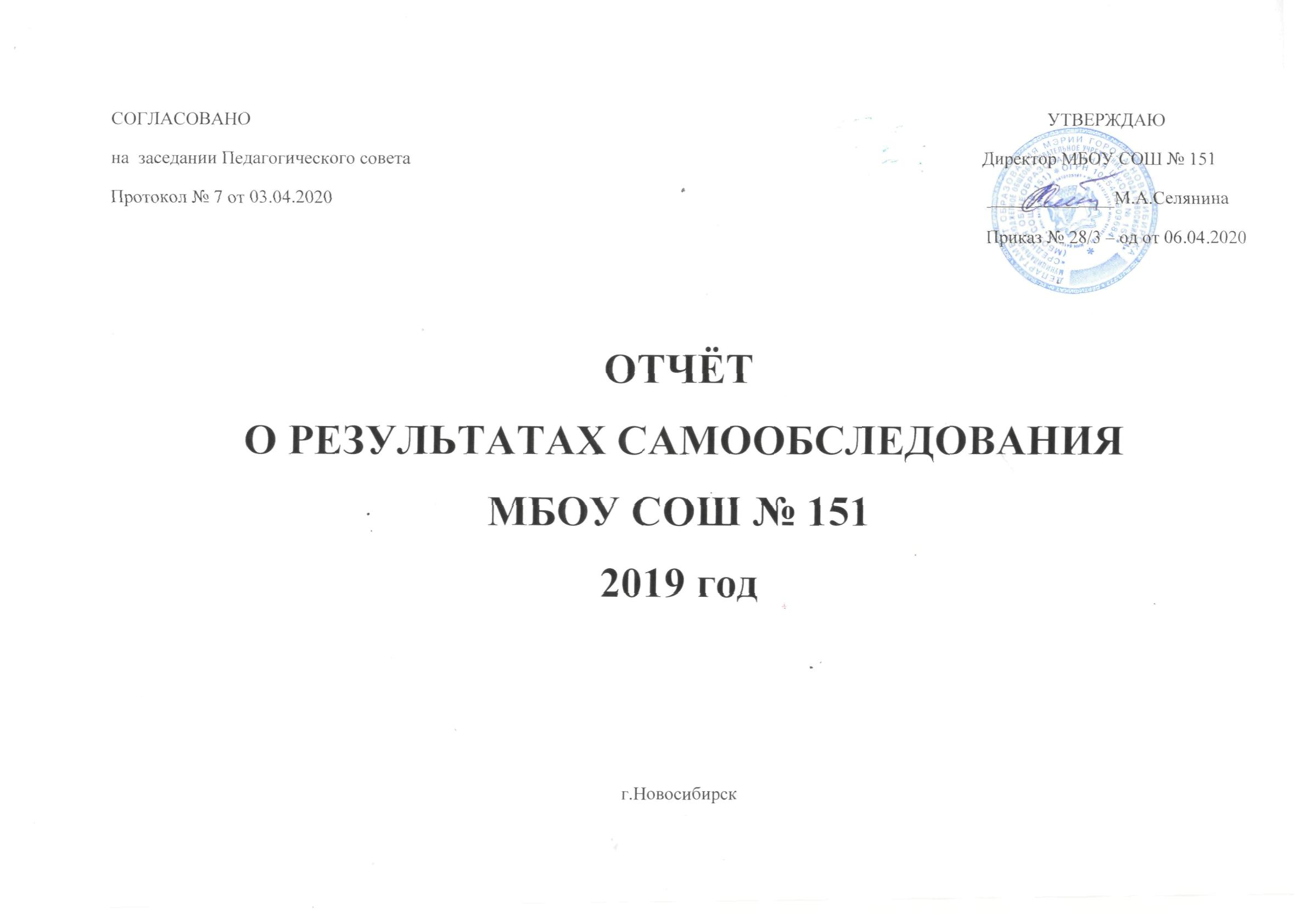 Раздел 1. Аналитическая часть1.ВведениеСамообследование за 2019 календарный год  муниципального бюджетного общеобразовательного учреждения города Новосибирска  «Средняя общеобразовательная школа № 151»  проводилось в соответствии с Порядком проведения самообследования образовательной организацией, утвержденном Приказом Министерства образования и науки РФ от 14 июня 2013 г. N 462 "Об утверждении Порядка проведения самообследования образовательной организацией", с учетом изменений Порядка проведения  самообследования образовательной организации, утверждённый приказом Министерства образования и науки   РФ от 14 декабря 2017 года №1218,  от 10.12.2013 № 1324 «Об утверждении показателей деятельности образовательной организации, подлежащей самообследованию».Самообследование   проводится   ежегодно   за   предшествующий самообследованию календарный год в форме анализа. Целями проведения самообследования являются обеспечение доступности и открытости информации о деятельности организации, а также подготовка отчета о результатах самообследования.В своей деятельности муниципальное бюджетное общеобразовательное учреждение «Средняя общеобразовательная школа № 151»  руководствуется Конституцией Российской Федерации,  Федеральным Законом «Об образовании в Российской Федерации»от 29 декабря 2012 г. № 273-ФЗ,  нормативными актами Министерства образования и науки Российской Федерации и Министерства образования, науки Новосибирской области, Уставом школы.  Деятельность школы осуществляется исходя из принципа неукоснительного соблюдения законных прав всех субъектов учебно-воспитательной деятельности. Образовательное учреждение стремится к максимальному учету потребностей и склонностей обучающихся, интересов родителей в целях наиболее полного удовлетворения запросов указанных категорий потребителей образовательных услуг. В школе уделяется приоритетное внимание решению вопросов создания комфортных условий образовательной деятельности.           Основной целью работы школы является обеспечение условий для устойчивого развития образовательной организации в соответствии со стратегией развития российского образования и достижения нового качества образования, повышения эффективности управления.2. Общие сведения об общеобразовательной организации2.1. Система управления организацииУправление в МБОУ СОШ № 151 осуществляется на основе Федерального закона «Об образовании в Российской  Федерации»,  Устава  школы  и  локальных  актов,  сотрудничества педагогического, ученического и родительского коллективов.  Управление школой строится на принципах единоначалия и самоуправления. Общее управление школой осуществляет директор в соответствии с действующим законодательством.  Организация управления образовательного учреждения соответствует уставным требованиям.  Административные обязанности распределены согласно Уставу, штатному расписанию, четко распределены функциональные обязанности согласно квалификационным характеристикам. Все члены администрации имеют высшее образование; стаж педагогической работы свыше 20 лет имеют 50%, стаж административной работы - свыше 10 лет –50 %;  до 5 лет-25%. Функциональные обязанности, распределенные среди членов администрации, обеспечивают режим функционирования и гибкого развития, все члены администрации владеют всеми основными вопросами, в случае необходимости осуществляют замену. Это обусловлено достаточным уровнем управленческой культуры, владением современными информационными технологиями. Органы управления  образовательной организацией: Управляющий совет школы является органом самоуправления, представляет интересы всех участников образовательного процесса (учащихся, учителей, родителей).Педагогический совет руководит педагогической деятельностью в школе.Методический совет координирует деятельность всех школьных методических объединений. В школе функционируют следующие методические объединения: начальных классов, естественнонаучного цикла, русского языка и литературы, интегрированное МО математики и информатики, иностранного языка, предметов эстетического цикла, классных руководителей. Методический совет решает вопросы образовательного процесса, принимает участие в анализе и планировании работы школы по вопросам своей компетенции. В  методических объединениях ведется методическая и инновационная работа учителя, осуществляется трансляция передового опыта.Совет старшеклассников – орган ученического самоуправления. В его состав входят учащиеся 8-10 классов. Во главе Совета старшеклассников  стоит председатель. Совет старшеклассников состоит из: председателя, заместителя председателя, ведущих концертов и центров по направлениям. Основными целями и задачами Ученического Совета являлись: привлечение учащихся школы к сотрудничеству с педагогическим коллективом в организации внеурочной воспитательной работы; создание условий для адаптации школьников в современных условиях. При Совете старшеклассников были созданы центры, которые отвечали каждый за свою работу:Центр “Креативность”Подготовка оформления и реквизита к праздникам.Тематическое украшение школыЦентр “Досуг”Организация проведения в школе культурных мероприятий: концертов, вечеров, смотров и конкурсов.Центр “Здоровье”Организация соревнований с другими классами.Участие в организации и проведении Дней здоровьяУчастие в районных соревнования по различным видам спорта.Дежурство по школеЦентр “Медиа”Технический контроль оборудования для проведения различных мероприятийСоздание тематических фильмов, презентаций Центр “Патриотизм”Создание школьной символикиОрганизация мероприятийПоднятие духа учащихся перед соревнованиямиСовет по профилактике правонарушений и безнадзорности среди несовершеннолетних  проводит профилактическую работу с учащимися, относящихся к группе «социального риска» и с девиантным поведением.Все перечисленные структуры совместными усилиями решают основные задачи образовательной организации и соответствуют Уставу МБОУ СОШ № 151.       Основными формами координации деятельности аппарата управления являются совещания при директоре.  Они могут быть расширенными, когда приглашается весь педагогический коллектив, могут быть проблемными, тогда приглашаются только те специалисты и заместители, которые занимаются вопросом, рассматриваемым на совещании, или курируют данное направление. Совещания позволяют оперативно довести необходимую информацию до ответственных лиц или всего коллектива и принять коллективное решение. На совещании обсуждаются итоги внутришкольного контроля, организационные вопросы. Административные совещания проводятся еженедельно. На совещаниях подводятся итоги работы за неделю, корректируется план работы школы на следующую неделю.Контрольно-диагностическая и коррекционная функции управленияосуществляются администрацией через организацию  ВШК. Диагностика текущего состояния дел позволяет обобщить положительный опыт, выявить существующие проблемные зоны, выбрать наиболее адекватные и результативные способы решения проблем. ВШК призван в конечном счете повысить качество образования. Осуществление контроля ведется по следующим направлениям:Состояние обучения учащихся;Состояние преподавания учебных предметов;Ведение школьной документации;Реализация учебного плана;Организация начала учебного года;Работа по подготовке к итоговой государственной аттестации;Организация питания;Выполнение требований по охране труда, безопасности жизнедеятельности, правил пожарной безопасности;Организация работы по сохранению контингента;Посещаемость учебных занятий;Организация каникул;Обновление и пополнение библиотечного фонда;Работа библиотеки;Состояние школьного здания;Готовность школы к зимнему периоду. Соблюдение температурного режима. Контроль состояния хозяйственной деятельности, качества работы обслуживающего персонала имеет системный открытый характер. Указанные вопросы рассматриваются на совещании при директоре. По итогам контроля (используются разные виды контроля) составляются аналитические справки, принимаются управленческие решения, осуществляется контроль выполнения принятых решения и исправления недостатков. Кроме этого ВШК является и механизмом материального поощрения педагогов, работающих результативно и эффективно. Педагогический анализ и годовой план работы школы сбалансированы. На совещаниях при директоре уточняются еженедельные выборки плана с последующим анализом и коррекцией, заслушиваются аналитические справки, отчеты по различным направлениям деятельности. Вывод:  существующая система управления школой способствует достижению поставленных целей и задач, соответствует запросам участников образовательных отношений, реализации компетенций образовательной организации, закрепленных в ст.26 и ст.28 Федерального закона № 273-ФЗ от 27.12.2012 «Об образовании в Российской Федерации».2.2. Образовательная деятельность2.2.1. Нормативно-правовая база организации образовательной деятельностиОбразовательная программа  и  учебные планы муниципального бюджетного  общеобразовательного учреждения  «Средняя общеобразовательная школа № 151»  являются нормативными документами, определяющими максимальный объем учебной нагрузки обучающихся, состав учебных предметов, распределяющими учебное время, отводимое на освоение содержания образования по классам, учебным предметам. Учебные планы школы соответствует действующему законодательству Российской Федерации в области образования, обеспечивают исполнение федеральных государственных образовательных стандартов. Учебные планы школы разработаны на основе следующих нормативных документов: 1) Закон Российской Федерации от 29.12.2012 № 273-ФЗ «Об образовании в Российской Федерации»; 2) Приказ Министерства образования Российской Федерации от 09.03.2004 № 1312 «Об утверждении федерального базисного учебного плана и примерных учебных планов для общеобразовательных учреждений Российской Федерации, реализующих программы общего образования»;3) Приказ Министерства образования Российской Федерации от 05.03.2004 № 1089 «Об утверждении федерального компонента государственных образовательных стандартов начального общего, основного общего и среднего (полного) общего образования»;4)  Федеральный государственный образовательный стандарт начального общего образования (для учащихся 1-4-х классов);5) Федеральный государственный образовательный стандарт основного общего образования (для учащихся 5-7 классов);6) Приказ от 29.12.2014г. № 1643 «О внесении изменений в приказ Минобрнауки  РФ от 06.10.2009г. №373 «Об утверждении и введении в действие Федерального государственного образовательного стандарта начального общего образования;        7) Приказ от 29.12.2014г. № 1644 «О внесении изменений в приказ Минобрнауки  РФ от 17.12.2010г. №1897  «Об утверждении и введении в действие Федерального государственного образовательного стандарта основного  общего  образования;8) Приказ Министерства образования и науки Российской Федерации №1994 от 3 июня . «О внесении изменений в федеральный базисный учебный план и примерные учебные планы для общеобразовательных учебных учреждений Российской Федерации, реализующих программы общего образования, утвержденные приказом Министерства образования и науки Российской Федерации №1312 от 9 марта .;      9)Постановление Главного государственного санитарного врача РФ от 29.12.2010 N 189 (ред. от 24.11.2015) "Об утверждении СанПиН 2.4.2.2821-10 "Санитарно-эпидемиологические требования к условиям и организации обучения в общеобразовательных учреждениях" (вместе с "СанПиН 2.4.2.2821-10. Санитарно-эпидемиологические требования к условиям и организации обучения в общеобразовательных организациях. Санитарно-эпидемиологические правила и нормативы") (Зарегистрировано в Минюсте России 03.03.2011 N 19993)    10)  Приказ Минобрнауки России от 30.08.2013г. №1015  "Об утверждении Порядка организации и осуществления образовательной деятельности по основным общеобразовательным программам - образовательным программам начального общего, основного общего и среднего общего образования";    11) Приказ Минобразования России от 5 марта . № 1089 «Об утверждении федерального компонента государственных образовательных стандартов начального общего, основного общего, среднего (полного) общего образования»;    12) Приказ Минобразования России от 9 марта . № 1312 «Об утверждении федерального базисного учебного плана и примерных учебных планов для образовательных учреждений Российской Федерации, реализующих программы общего образования»;13) Приказ Минобразования России от 20 августа . № 241 «О внесении изменений в федеральный базисный учебный план и примерные учебные планы для образовательных учреждений Российской Федерации, реализующих программы общего образования», утвержденные Приказом Минобразования России от 9 марта . № 1312 «Об утверждении федерального базисного учебного плана и примерных учебных планов для образовательных учреждений Российской Федерации, реализующих программы общего образования»;14) Приказ Минобразования России от 24.11. . № 667 «О Межведомственном координационном совете по реализации плана мероприятий по апробации в 2009-2011 годах комплексного учебного курса для общеобразовательных учреждений «Основы религиозных культур и светской этики», включающего основы православной культуры, основы исламской культуры, основы буддийской культуры, основы иудейской культуры, основы мировых религиозных культур и основы светской этики, утвержденного распоряжением Правительства Российской Федерации от 29 октября . № 1578-р»; 15) Приказ от 1 февраля . № 74 «О внесении изменений в федеральный базисный учебный план и примерные учебные планы для образовательных учреждений Российской Федерации, реализующих программы общего образования, утвержденные приказом Министерства образования Российской Федерации от 9 марта . N 1 16) Приказ 24 января . № 39 «О внесении изменений в федеральный компонент государственных образовательных стандартов начального общего, основного общего и среднего (полного) общего образования, утвержденный приказом Министерства образования Российской Федерации от 5 марта . N 1089»;17) Приказ 31.марта 2014 № 253 «Об утверждении федеральных перечней учебников, рекомендуемых  к использованию при реализации имеющих государственную аккредитацию образовательных программ начального общего, основного общего, среднего общего образования» (с изменениями);18) Приказ № 1748 от 26.07.2019 г. «О реализации проекта «Сетевая дистанционная школа Новосибирской области» в 2019-2020 учебном году»19) Учебные программы по предметам;20) Основные образовательные программы начального общего образования,  основного общего образования, среднего общего образования;21) Адаптированные общеобразовательные программы;22) Устав  МБОУ СОШ № 151;    23) Локальные акты МБОУ СОШ № 151.2.3. Организация учебного процессаУчебный год в учреждении начинается 1 сентября.   Школа работает в одну смену. Продолжительность учебного года на уровне  начального общего образования составляет   в 1-х  классах - 33 недели, 2-4 классы - 34 учебные недели, на уровне основного общего образования: 5-7 – 35 учебных недель, 8 классы – 36 учебных недель, 9 классы – 34 учебные недели, на уровне  среднего общего образования: 10 классы – 36 учебных недель, 11 классы – 34 учебные недели.  Учебный год  для учащихся 1-9 классов делится на 4 четверти, 10-11 классов – на 2 полугодия.  Продолжительность каникул в течение учебного года составляет не менее 30 календарных дней, летом - не менее 8 недель.   Годовой календарный учебный график работы МБОУ СОШ № 151 утверждается приказом директора.Режим занятий   определяется локальным актом и регламентируется расписанием учебных занятий, внеурочной деятельности, объединений дополнительного образования, индивидуально-групповых занятий, индивидуальных занятий с обучающимися на дому, Правилами поведения обучающихся и Правилами внутреннего трудового распорядка. Расписание учебных занятий составляется и утверждается директором школы, при этом учебная нагрузка обучающихся не превышает  нормы  предельно  допустимых  нагрузок,  определенных  санитарно-эпидемиологическими правилами, и корректируется в каждой четверти. Учебные занятия начинаются в 8.30. Продолжительность урока в 1-х классах: сентябрь, октябрь по 3 урока по 35минут, ноябрь, декабрь по 4 урока по 35 минут, январь-май по 4 урока по 45 минут, во 2-11 классах - 45 минут. Между началом факультативных занятий и последним уроком обязательных занятий устраивается перерыв продолжительностью не менее 45  минут. Продолжительность перемен между уроками составляет не менее 10 минут, большой перемены (после 3 и 4 уроков) – 20 минут. Продолжительность учебной недели (пяти или шестидневная) устанавливается организацией по согласованию с родителями (законными представителями) обучающихся с учетом санитарно-эпидемиологических требований.  Для обучающихся в 1-м классе установлен особый режим занятий: -  учебные занятия проводятся только в первую смену; -  5-дневная учебная неделя; -  использование «ступенчатого» режима обучения в первом полугодии; -  обучение без домашних заданий и балльного оценивания знаний обучающихся; -  дополнительные недельные каникулы в середине третьей четверти. Во втором полугодии 2018-2019 учебного года,  в 1 полугодии 2019-2020 учебного года  школа работала в режиме пятидневной рабочей недели для 1классов,  во 2-8 классах школа работала в режиме «5+1», т.е. шестой учебный день проходил в режиме дистанционного обучения. Классы 9-11 обучались по шестидневной рабочей неделе.        Количество часов, отведенных на освоение обучающимися учебного плана, состоящего из обязательной части и части, формируемой участниками образовательного процесса,  не   превышает величину недельной образовательной нагрузки.  Величина недельной образовательной нагрузки (количество учебных занятий), реализуемая через урочную и внеурочную деятельность, определяется в соответствии с требованиями санитарно-эпидемиологических норм СанПиН 2.4.2.2821-10 (новая редакция от 24.11.2015 N 81).  Образовательная  недельная  нагрузка  равномерно распределена  в течение учебной недели, при этом объем максимальной допустимой нагрузки в течение дня  составляет: -  для обучающихся 1-х классов -  4 урока и 1 день в неделю – не более 5 уроков, за счет урока физической культуры; - для обучающихся 2-4 классов – не более 5 уроков; - для обучающихся  5-6 классов – не более 6 уроков; - для обучающихся  7-11 классов - не более 7 уроков. Расписание учебных занятий составляется отдельно для обязательных и факультативных занятий. Факультативные занятия планируются на дни с наименьшим количеством обязательных занятий. Между началом факультативных занятий и последним уроком устраивается перерыв продолжительностью не менее 45 минут. При проведении учебных занятий по иностранному языку во 5-11 классах, технологии в 5-8 классах, информатике и ИКТ в 5-11 классах осуществлялось деление на группы. Объем домашних заданий (по всем предметам) не превышал (в астрономических часах): во 2-3 классах - 1,5 ч, в 4-5 классах - 2 ч, в 6-8 классах - 2,5 ч, в 9-11 классах - до 3,5 ч. (СанПиН 2.4.2.2821-10,п. 10.30). Домашние задания обучающимся 2-4 классов задавались с учетом возможности их выполнения в следующих пределах: в 2-3 классах – до 1,5 ч.; в 4-м классе – до 2 ч. (СанПиН 2.4.2.2821-10).  Обучение в 1 классе проводилось без балльного оценивания знаний обучающихся и домашних заданий (СанПиН 2.4.2.2821-10, п. 10.10). Отметочное оценивание обучающихся 2-9 классов ведется по четырем четвертям, 10-11 классов по двум  полугодиям. Промежуточная аттестация в 1-11 классах проводится в мае  без прекращения образовательного процесса в соответствии с Уставом и решением Педагогического совета МБОУ СОШ № 151.  Итоговая оценка    учащихся 4-х классов (ФГОС НОО) проводится в соответствии с требованиями ФГОС. Окончание учебного года на разных уровнях образования определено календарным учебным графиком.В рамках реализации комплекса мер по модернизации общего образования Новосибирской области, на основании приказа Минобрнауки Новосибирской области № 1839 от 24.06.2015 «О реализации регионального проекта «Сетевая дистанционная школа Новосибирской области» в МБОУ СОШ № 151 с 2015 года реализует дистанционное обучение по моделям «автономная группа» и «виртуальная группа». Дистанционное обучение осуществляется с использованием контента, рекомендованного Министерством образования Новосибирской области. Организация обучения, контроль прохождения программы, уровня и качества обученности осуществляется в соответствии с Положением о дистанционном обучении2.3.1.  Реализуемые образовательные программыОбразовательная деятельность на всех уровнях обучения осуществляется в соответствии с основными образовательными программами, которые утверждены приказом директора школы.  Образовательный процесс в школе регламентируется учебным планом, календарным учебным графиком и расписанием  занятий.       В МБОУ СОШ  № 151 в 2019 году были реализованы основные  образовательные программы на основе: - ФГОС НОО, образовательная система  «Перспектива»;- ФГОС ООО;- ФК ГОС ФБУП-. в 11-х классах (январь-июнь 2019);- ФГОС СОО: в пилотном режиме сентябрь-декабрь 2019 г. 10-11 классы.           Также в 1-4 классах реализовывались адаптированные образовательные программы в соответствии с ФГОС НОО ОВЗ, а также в 5-9 классах обучались учащиеся по адаптированным программам. Учебный план начальных классов составлен в соответствии с ФГОС НОО и с учетом примерной образовательной программы.    Учебный план начальных классов направлен на развитие познавательных способностей учащихся, а также на формирование универсальных учебных действий, необходимых для успешного обучения на третьем и четвертом уровнях обучения. Индивидуально-групповые консультации предназначены для: - расширения программного содержания; -организации работы со способными и одаренными учащимися с целью развития их познавательных интересов, творческих способностей и становления исследовательской позиции учащегося; - предупреждение неуспешности учащихся, выравнивание их стартовых позиций; - оказание индивидуальной помощи учащимся с ослабленным здоровьем. Учебный план школы состоит из двух частей: обязательной части и части, формируемой участниками образовательных отношений. Первый уровень обучения – начальная школа: продолжительность обучения 4 года, возраст обучающихся – с 6,5 лет на 1 сентября текущего года. На первом уровне обучения реализуются программы по дидактической системе «Перспектива». В рамках реализации проекта РСДО СДШ в школе ведется работа в двух направлениях: непосредственная работа в проекте и модель «5+1». Внеурочная деятельность, предусмотренная ФГОС НОО, реализуется по следующим направлениям: спортивно-оздоровительное, духовно-нравственное, социальное, общеинтеллектуальное, общекультурное.             Обязательная частьучебного плана НОО определяет состав учебных предметов обязательных предметных областей для всех имеющих государственную аккредитацию образовательных учреждений, реализующих основную образовательную программу начального общего образования, и учебное время, отводимое на их изучение по классам (годам) обучения. Учебное время, отводимое на изучение учебных предметов обязательной части составляет 80% от максимального объёма учебной нагрузки обучающихся. Часть учебного плана, формируемая участниками образовательных отношений, определяет содержание образования, обеспечивающего реализацию образовательного заказа всех участников образовательных отношений. Время, отводимое на данную часть учебного плана, которое составляет 20% от максимального объёма учебной нагрузки обучающихся, используется  на  введение дополнительных курсов по математике, литературному чтению, ОБЖ и информатике. Данные курсы направлены на формирование наряду с предметными результатами, метапредметных и личностных результатов образования, методов исследовательской и проектной деятельности в предметной области. Внеурочная деятельность организуется по направлениям развития личности (спортивно – оздоровительное, духовно-нравственное, общекультурное, общеинтеллектуальное,  социальное), в отличных от учебных занятий формах, таких как экскурсии, кружки, секции, круглые столы, конференции, диспуты, школьные научные общества, олимпиады, научные исследования, проектная и исследовательская деятельность, компьютерные занятия, экскурсии, кружки, олимпиады, интеллектуальные марафоны, общественно полезные практики, секции, соревнования, социальные акции и т. д. Второй уровень обучения – основная школа: продолжительность обучения 5 лет. Основная ее цель – обеспечение высокого уровня социализации учащихся. На втором уровне обучения осуществляется дифференцированное обучение школьников и организована предпрофильная подготовка, а также осуществляется сетевое дистанционное обучение в 5-9 классах. Внеурочная деятельность, предусмотренная ФГОС ООО, реализуется по следующим направлениям: спортивно-оздоровительное, духовно-нравственное, социальное, общеинтеллектуальное, общекультурное.       Образовательная программа основного общего образования МБОУ СОШ  № 151  для 5-9   классов в 2019  году разработана в соответствии с требованиями   федерального государственного образовательного стандарта основного общего образования  и с учетом примерной  основной образовательной программы (ООП ООО) и определяет содержание, организацию образовательного процесса на уровне основного общего образования, направлена на информатизацию и индивидуализацию обучения подростков, формирование общей культуры, духовно-нравственное, социальное, личностное и интеллектуальное развитие обучающихся, саморазвитие и самосовершенствование, обеспечивающее социальную успешность, развитие творческих способностей, сохранение и укрепление здоровья обучающихся.Учебный план 5-9 классов на основе ФГОС ООО включают в себя обязательные предметы и метапредметные модули в части, формируемой участниками образовательных отношений: «Наглядная геометрия», «Моделирование физических процессов»,  «Проектная деятельность», «Физика в задачах и экспериментах», «Статистика и теория вероятности», «География родного края».На втором уровне также реализуется сетевой проект РСДО СДШ (10 курсов) и 5-8 классы работают по модели «5+1». Внеурочная деятельность в 5-9 классах ФГОС ООО организуется по направлениям развития личности (спортивно – оздоровительное, духовно-нравственное, общекультурное, общеинтеллектуальное, социальное) в таких формах, как кружки, художественные студии, спортивные клубы и секции, социальные акции, научно-практические конференции, олимпиады, научные исследования, общественно полезные практики.       Третий уровень обучения – старшая школа: продолжительность обучения 2 года. Целями реализации основной образовательной программы среднего общего образования являются: становление и развитие личности обучающегося в ее самобытности и уникальности, осознание собственной индивидуальности, появление жизненных планов, готовность к самоопределению; достижение выпускниками планируемых результатов: компетенций и компетентностей, определяемых личностными, семейными, общественными, государственными потребностями и возможностями обучающегося старшего школьного возраста, индивидуальной образовательной траекторией его развития и состоянием здоровья.Образовательная программа среднего  общего образования МБОУ СОШ № 151ориентирована на учащихся, уже освоивших как общие, так и частно-предметные способы познавательной деятельности.  С 2018-2019 уч.года  школа в пилотном режиме реализует ФГОС СОО, соответственно учебные планы 10-11-х составлены в  соответствии с требованиями   федерального государственного образовательного стандарта среднего общего образования  и с учетом примерной  основной образовательной программы (ООП СОО). Реализация регионального проекта осуществляется на трех курсах.Учебные программы по предметам учебного плана в 2019 году полностью выполнены.2.3.2. Данные о контингенте обучающихсяКоличественные характеристики выбытия  и прибытия обучающихсяНа начало января 2019 года количество учащихся составляло 681 учащийся, с  сентября 2019 учебного года численность контингента обучающихся в школе увеличилась и  составляла 746 человек, на конец 2019 года – 754 человека. В течение года контингент обучающихся увеличился на  73 человека. Таким образом, наблюдается положительная динамика движения контингента учащихся в течение трех лет.Школа, исходя из государственной гарантии прав граждан на получение бесплатного среднего общего образования, осуществляет образовательную деятельность, соответствующую трем  уровням  общего образования.Контингент обучающихся по параллелям (на 31.12.2019)В сравнении с прошлыми годами наблюдается увеличение численности учащихся на всех уровнях обучения. Демографическая ситуация способствует стабилизации и росту численности детей в школе. С 2016-2017 учебного года наблюдается увеличение количества обучающихся в  начальной школе, в 5-6 классах, в 10-11 классах. С сентября 2019 года недоукомплектованность сохранилась только в 6 - х классах.По социальному составу контингент обучающихся представляется возможным  определить  по следующим  параметрам:Социальный паспорт 2019 годВ течение 2019 года наблюдалось резкое увеличение количества учащихся, имеющих статус ОВЗ, увеличение произошло в начальной школе и основной школе.  Организация образовательного процесса с использованием дистанционных технологийОрганизация образовательного процесса с использованием дистанционных технологийС 2015 учебного года в школе в целях осуществления проекта «СДШ НСО» реализуется Модель организации образовательного процесса с использованием дистанционных технологий, что позволило включить школьников в новые формы познавательной деятельности, педагогам повысить свой профессиональный уровень, став разработчиками регионального контента. Дистанционное обучение в 2018/2019учебном году осуществлялось через организацию и проведение 34 дистанционных курсов по различным предметам, а в 2019/2020 уч.году уже 65. Реализацию образовательных программ с использованием дистанционных технологий осуществляют 27 сетевых педагогов, со стажем педагогической деятельности от года до 40 лет. 6 учителей являются разработчиками регионального контента. Численность учащихся, обучающихся с применением дистанционных образовательных технологий - 754 учащихся/ 100% с 1-го по 11-й класс (профинансировано 210 обучающихся). Координирует деятельность всех членов творческой группы куратор сетевой дистанционной школы зам.директора по УВР Андреева А.В.. Комплектование классов (учебных групп) осуществляется из числа учащихся как одного, так и разных классов школы, а также учащихся других образовательных организаций на основании заявлений родителей (законных представителей) в соответствии с утвержденным расписанием и выбранной моделью: «Автономная группа» (учащиеся одного класса, где учебный процесс организован с изучением части часов учебного плана в очном режиме, а 1 час по предмету - с использованием дистанционных технологий при опосредованном взаимодействии), «Виртуальная группа» (учащиеся разных классов и школ, работающих с педагогом и общающихся между собой только дистанционно), «Автономно-виртуальная группа» (учащиеся одного класса, где учебный процесс организован с изучением всех часов учебного плана с использованием дистанционных технологий при опосредованном взаимодействии). 2.4.  Содержание и качество подготовки обучающихся2.4.1. Анализ учебной деятельностиВ течение 2019 года контингент обучающихся сохранен и даже наблюдается прирост.  Общая успеваемость  за 2018-2019 учебный год  от числа аттестуемых обучающихся  составила  99,8 % (1 классы обучаются безотметочно),  качественная  успеваемость – 42,1%.  252  обучающихся  2-11 классов окончили учебный год на «отлично» и «хорошо». Одна выпускница 9 классов  получила аттестат с отличием, двум  выпускникам 11 класса  были  выданы аттестаты с отличием и вручены медали «За  успехи в учении».  Однако 1 учащийся 9 класса не был допущен к ГИА и окончил 9 класс со справкой, а также одна выпускница 9 класса в сентябрьский период не смогла пройти итоговую аттестацию. На конец отчетного периода количество обучающихся составило 756 человек, из них обучаются на уровне начального общего образования 335 человек (44 %), на уровне основного общего образования  - 336 человека (44 %), на уровне среднего общего образования - 85 человека (11%). Успевают на «4» и «5» 39% обучающихся.Успеваемость по школе  за отчетный период2. 4.1.1. Итоги качества обучения в 1-4 классах                В  первой половине 2019 года  на уровне  начального  общего образования обучалось 327 обучающийся, из них 6 по адаптированной образовательной  программе. Из 327 обучающегося  244 аттестуемые (1 классы - безотметочная система обучения). 120 обучающихся 2-4 классов окончили учебный год на «4» и «5», 20  имели отличные знания по всем предметам.  На конец 2019 года в начальной школе обучалось 333 обучающихся, из них 15 по адаптированным программам. 3 учащихся были направлены на ТПМПК для определения дальнейшего образовательного маршрута. Из общего количества аттестованных учащихся 2-4 классов 29 человека закончили 2 четверть на «отлично»: 15 учащихся во 2 классах, 8 учащихся в 3 классах; 6 учащихся в 4 классах; 134 чел. – на «хорошо» и «отлично». Это 54,9% качества.По данным уровень успеваемости в начальных классах на конец 2019 г. намного выше, чем в первом.Оценка качества предоставляемых образовательных услуг  в 2019 г.  в 1-4 классах   осуществлялась на внутреннем и внешнем уровнях. Внутренняя оценка результативности обучения осуществлялась в истекшем учебном году посредством мониторинга образовательных достижений учащихся: стартовая диагностика, промежуточная аттестация в декабре и мае, результативность обучения по учебным предметам в четвертях. В апреле - мае 2019 г. проводились ВПР в 4 классах.Распределение участников по уровням освоения учебного материала по математикеВ 4 А 40 % (12 чел.) обучающихся подтвердили свои отметки. 60% (18 чел.) показали более высокий результат. И низкий результат показал 1 человек. В 4Б 60 % (20 чел.) обучающихся подтвердили свои отметки. 40% (13 чел.) показали более высокий результат. И низкий результат показал никто. В 4В 54 % (13 чел.) обучающихся подтвердили свои отметки. 46% (11 чел.) показали более высокий результат. И низкий результат показал никто. Анализ результатов по математике в 4 классах показал, что работу выполнили 98% учащихся. Количество учащихся, выполнивших работу выше базового уровня-73 человек (84%). Это свидетельствует о том, что у учащихся сформированы базовые предметные умения по математике, проводится усиленная дополнительная работа в классах и организация коррекционно-развивающая деятельность.Распределение участников по уровням освоения учебного материала по русскому языкуВ 4А 73 % (16 чел.) обучающихся подтвердили свои отметки. 30% (8 чел.) показали более высокий результат. И 7 % (3 чел.) показали более низкий результат. В 4Б 42 % (14 чел.) обучающихся подтвердили свои отметки. 55 % (18 чел.) показали более высокий результат. 3 % (1 чел.) показал более низкий результат. В 4В 61% (14 чел.) обучающихся подтвердили свои отметки. 39 % (9 чел.) показали более высокий результат. Никто не показал низкий результат.Анализ результатов по русскому языку в 4 классах показал, что работу выполнили 95% учащихся. Количество учащихся, выполнивших работу выше базового уровня-70 человек (82%). Следует отметить средний уровень выполнения работы во всех классах, что объясняется стабильным уровнем преподавания предмета в школе.Распределение участников по уровням освоения учебного материала  по окружающему мируВ 4А (20 чел.) 67 % обучающихся подтвердили свои отметки. 33% (10 чел.) показали более высокий результат. И никто показал результат ниже. В 4Б (25 чел.) 76% обучающихся подтвердили свои отметки. 21% (7 чел.) показали более высокий результат. 3 %(1 чел.) показал результат ниже. В 4В 75% (12 чел.) обучающихся подтвердили свои отметки. 25% (6 чел.) показали более высокий результат.Анализ результатов по окружающему миру в 4 классах показал, что работу выполнили 93% учащихся. Количество учащихся, выполнивших работу выше базового уровня - 67 человек (80%). Следует отметить средний уровень выполнения работы во всех классах, что объясняется стабильным уровнем преподавания предмета в школе.2.4.1.2. Итоги качества обучения в 5-9, 10-11 классах  В первой половине 2019 года  на уровне основного общего образования обучались 293 учащихся,  из них 285  по общеобразовательной  образовательной  программе, 8 по адаптированной образовательной программе.   94  обучающихся  5-9   классов окончили учебный год на «4» и «5»,  8  имели отличные знания по всем предметам. На конец 2019 года в 5-9 классах (336 обучающихся, из них 328  по общеобразовательной  образовательной  программе, 8 по адаптированной образовательной программе) 10 учащихся окончили на «отлично», 97 на «хорошо и отлично». В первой половине 2019 года  на уровне среднего  общего образования обучались по основной  образовательной  программе 60  учащихся, на конец 2019 г. 85.  18  обучающихся    10-11 классов окончили в первой половине года на «4» и «5», 2  имели отличные знания по всем учебным предметам. Во второй половине 2019 года 1 учащийся имел отличные знания, 16 учащихся окончили на «4 и 5». По МБОУ СОШ № 151 уровень успеваемости на конец отчетного года составил 100%; качество успеваемости 38,8 %.Оценка качества предоставляемых образовательных услуг  в 2019 г.  в 5-9 классах   осуществлялась на внутреннем и внешнем уровнях. Внутренняя оценка результативности деятельности педагогического коллектива    осуществлялась в истекшем учебном году посредством мониторинга образовательных достижений учащихся: стартовая диагностика, промежуточная аттестация в декабре и мае, результативность обучения по учебным предметам в четвертях. В апреле 2019 г. проводились ВПР в 5, 6, 7  классах, 7 классы принимали участие в режиме апробации, в сентябре 2019 г. была проведена диагностическая работа по математике в 7, 9  классах.Результаты ВПР 5классыРезультаты ВПР 6 классыРезультаты первого и второго этапов оценки качества общего образования по предмету "Математика"2.4.1.3. Результаты Государственной итоговой аттестацииСогласно Закону «Об образовании в Российской Федерации» освоение общеобразовательных программ основного общего и образования завершается обязательной итоговой аттестацией выпускников общеобразовательных учреждений независимо от формы получения образования. Государственная итоговая аттестация выпускников 9-х классов в 2018-2019 учебном году проведена в соответствии с нормативными правовыми актами и инструктивно-методическими материалами, регламентирующими проведение государственной итоговой аттестации по образовательным программам основного общего образования. Подготовка и проведение основного государственного экзамена осуществлялись в соответствии с планом-графиком, утверждённым директором школы. В течение учебного года по плану администрацией осуществлялся контроль работы учителей-предметников по подготовке к государственной итоговой аттестации, проведению ОГЭ и ГВЭ. Учащиеся, родители, педагогический коллектив были ознакомлены с нормативно-правовой базой, порядком проведения ОГЭ и ГВЭ на инструктивно-методических совещаниях, родительских собраниях, индивидуальных консультациях в соответствии с Положением о проведении основного государственного экзамена. Необходимое обучение было организовано для организаторов в аудитории. На педагогических советах рассматривались вопросы о подготовке к ГИА учащихся  9, 11 классов, допуск выпускников к ГИА, анализ ГИА за курс основного общего, среднего общего образования. На административных, производственных совещаниях, заседаниях ШМО рассматривались вопросы изучения нормативно-распорядительных документов, регламентирующих порядок проведения ГИА; анализ организации подготовки к государственной итоговой аттестации выпускников 9, 11-х классов; анализ результатов диагностических работ в 9-х, 11 классах. Информирование родителей учащихся выпускных классов и самих учащихся проводилось через родительские и ученические собрания, на которых они знакомились с перечнем нормативно-правовой документации, методическими рекомендациями по организации деятельности выпускников во время подготовки и прохождения ГИА в форме ОГЭ и ГВЭ. Данная информация зафиксирована в протоколах родительских и ученических собраний. Помощь в информационном сопровождении ГИА выпускникам, родителям и педагогам оказывали оформленные стенды с нормативно-правовой документацией по проведению ГИА, предметные стенды в учебных кабинетах «Готовимся к ГИА», раздел школьного сайта «Государственная итоговая аттестация». Содержание данных информационных источников систематически обновлялось. Осуществлялось психолого-педагогическое сопровождение выпускников 9-х классов в форме психодиагностики учащихся 9, 11-х классов и индивидуальных консультаций по результатам психодиагностики. Контроль уровня качества обученности выпускников осуществлялся посредством проведения и последующего анализа контрольных работ, контрольных срезов, диагностических работ в соответствии с планом внутришкольного контроля, а также диагностических работ в системе СтатГрад; контроля выполнения программного материала по предметам школьного учебного плана.Сочетание административного контроля с самоконтролем и самоанализом деятельности педагогов позволило обеспечить достаточный уровень подготовки к государственной итоговой  аттестации и способствовала её организованному проведению.По результатам проверки практического этапа проведения государственной итоговой аттестации следует отметить  соблюдение порядка проведения  экзаменов в соответствии с положением о государственной итоговой аттестации выпускников. Для упорядочения и систематизации потоков информации о результатах государственной итоговой аттестации администрацией школы использовались таблицы для сбора и обработки следующих сведений:протоколы проверки результатов ЕГЭ и ГИА-9;распределение выпускников;анализ уровня подготовки и проведения государственной итоговой аттестации;сравнение результатов обучения выпускников по итогам учебного года и результатам экзаменов;динамика результатов государственной итоговой аттестации выпускников за несколько лет;анализ экзаменов по каждому предмету с учетом общеучебных и специальных знаний, умений и навыков.Общие сведения о прохождении ГИА в 2018-2019 учебном годуСведения об итоговой аттестации выпускников 9 классов по учебным годамСведения о государственной итоговой аттестации выпускников11 классов по учебным годамРезультаты итоговой аттестации за курс основной общей школы(без учета сентябрьского периода)1 учащийся сдавал экзамены в форме ГВЭ (ученик со статусом «ребенок с ОВЗ»). Русский язык и математика сданы на «3».Сравнительные данные качества  сдачи ЕГЭ  по годамСредний балл по предметам, сдаваемым в форме ЕГЭ(сравнительная таблица за 5 лет)По сравнению с прошлым годом ниже балл по литературе, по русскому языку, по истории, по английскому языку. Значительно вырос балл по математике (профильный уровень), обществознанию, физике, химии, биологии, информатике. На уровне прошлого года математика (базовый уровень).  В этом году не сданы следующие экзамены по выбору:В целом  в этом году результаты выше по 6 предметам из 8 выбранных для сдачи, хотя по-прежнему остается невысоким результат по математике (профильный уровень) и истории.Сравнительный анализ выбора экзаменов учащимися 9-х классовВ 2019 году учащиеся 9АБ классов кроме ОГЭ по русскому языку и математике сдавали предметы по выбору: обществознание, физика, химия, биология, иностранный язык, информатика, география, история. Учащиеся 9АБ классов выбрали для сдачи 8 предметов учебного плана (химия, физика, биология, география, история, обществознание, английский язык, информатика).  Для сдачи ОГЭ в этом учебном году не была выбрана литература ни в одном классе.Наиболее  востребованными среди учащихся 9 классов по-прежнему является обществознание (85% учащихся 9 классов);  значительно выросло количество выбравших географию (38%), английский язык, историю выбрало незначительное количество человек (от 1 выпускник, что составило 4% от общего количества выпускников). Снизился процент сдававших такие предметы как информатика. Остальные предметы практически остались на уровне прошлого года. Сравнительный анализ выбора экзаменов учащимися 11 классаВыпускники 11  общеобразовательного класса в 2019 году сдавали выпускные экзамены в форме ЕГЭ 2 обязательных экзамена: по русскому языку и математике (базовый или профильный уровень). Остальные экзамены и их количество выпускники выбирали самостоятельно.Экзамены по выбору в 11 классе сдавали все 30 учащихся. По-прежнему самым востребованным предметом по выбору является обществознание, 67% учащихся сдавали этот экзамен. В этом году 50% выпускников сдавали математику базовый уровень, 50% сдавали математику профильный уровень. По сравнению с прошлым годом вырос процент учащихся, выбравших предметы естественнонаучного цикла. Невостребованным оказалась в этом году по-прежнему география.  Выбор предметов для прохождения государственной итоговой аттестации выпускники 11 класса осуществляли очень осмотрительно: школьный экзамен является для них и вступительным испытанием в ВУЗы и ССУЗы. Количество необязательных экзаменов тоже было сугубо индивидуальным, в зависимости от востребованности результатов ЕГЭ при поступлении в учебные заведения.: 70% учащихся выбрали 2 предмета для сдачи, 27% - по 1 предмету, 1 учащийся сдавал только обязательные предметы. Картина разнородности количественного выбора ЕГЭ, в общем-то, неудивительна с учетом разноуровневой успешности учебной деятельности и, как следствие, того выбора учебного заведения, в которое будут поступать выпускники. Анализируя выбор предметов, следует отметить, что выпускниками в большей степени выбираемыми являются предметы гуманитарного и общественного цикла (от 50%), предметы естественнонаучной направленности составили 30% и 17% составили предметы и общественного, и естественнонаучного направления.Некоторые учащиеся в ходе ГИА приняли решение отказаться от некоторых предметов по выбору: это были информатика и ИКТ, обществознание, биология.Число предметов, выбранных выпускниками 2019 годаВыводы: Государственная  итоговая аттестация 2019 года показала, что не все выпускники 11 класса школы овладели основными требованиями к уровню подготовки выпускников среднего общего образования, определенным государственным образовательным стандартом, и получили необходимую базу знаний для дальнейшего обучения – обучающаяся 11 класса отказалась идти на ЕГЭ по математике в сентябрьский период. Не все выпускники 9 классов освоили программный материал (двое учащихся не получили аттестаты об основном общем образовании: 1 учащийся не был допущен к итоговой аттестации; одна учащаяся не смогла пересдать экзамены в сентябре). Оба забрали документы на обучение в вечерней школе.2.4.2. Анализ результативности воспитательной   деятельности как показателя качества  выполнения образовательной программыПрограмма воспитательной работы в МБОУ СОШ № 151 рассчитана на срок с 2019 по 2023 гг.Для достижения намеченной цели: - создание в школе единого воспитательного пространства, главной ценностью которого является личность каждого ребенка, формирование духовно-развитой, творческой, нравственно и физически здоровой личности, способной на сознательный выбор жизненной позиции, на самостоятельную выработку идей на современном уровне, умеющей ориентироваться в социокультурных условиях – решаются следующие задачи:совершенствовать условия для развития потребностей обучающихся в самопознании, самовоспитании, саморазвитии и самоопределении;воспитывать в обучающихся чувство гражданственности, приобщать к духовным ценностям Отечества;формировать стремление к здоровому образу жизни, интеллектуальной и творческой активности;совершенствовать навыки межличностного взаимодействия и сотрудничества всех участников образовательного процесса, способствовать развитию органов школьного ученического самоуправления.Программа предусматривает 11 направлений реализации:1. Гражданско-патриотическое2. Духовно-нравственное3. Физкультурно-оздоровительное4. Интеллектуально-познавательное5. Воспитание положительного отношения к труду и творчеству6. Социокультурное и медиакультурное воспитание7. Культуротворческое и эстетическое воспитание 8. Правовое воспитание и культура безопасности9. Воспитание семейных ценностей 10. Формирование коммуникативной культуры 11. Экологическое воспитаниеТакже в ОО разработаны и реализуются программы: «Здоровье – ключ к успеху», «Гражданско-патриотическое воспитание» и подпрограммы: «Профилактика наркомании и потребления ПАВ», «Профилактика безнадзорности и правонарушений несовершеннолетних», «Профилактика ДДТТ», «Профилактика экстремизма и терроризма».Сохранение и укрепление здоровья согласно программе «Здоровье – ключ к успеху» осуществлялось в рамках:- профилактики и оздоровления (проведение утренней зарядки, организации горячего питания, организация физкультурно-оздоровительной работы, спортивных соревнований); - образовательного процесса (использование здоровьесберегающих образовательных технологий, составления рационального расписания); - информационно—консультативной работы (классные часы, родительские собрания, внеклассные мероприятия, направленные на пропаганду здорового образа жизни). Деятельность школы по сохранению и укреплению здоровья учащихся поставлена на достойном уровне. При анализе работы по подпрограмме «Профилактика наркомании и потребления ПАВ» только трое обучающихся замечены в табакокурении.В дальнейшем в ОО необходимо повышать уровень просветительской работы по пропаганде здорового образа жизни, активизировать работу ученического самоуправления, классных самоуправлений с целью увеличения доли участия школьников в формировании своего здоровья.Гражданско-патриотическое воспитание в МБОУ СОШ № 151 ведётся на традиционно высоком уровне. За текущий период была проделана большая работа по организации и проведению мероприятий соответствующей направленности, способствующих формированию гражданской позиции, воспитывающих чувство любви и уважения к своей стране, ее истории и традициям. Это и тематические классные часы, беседы, викторины; традиционные школьные дела; участие в районных, городских и другого уровня мероприятиях, позволяющих в полной мере реализовать программу «Гражданско-патриотического воспитания». Необходимо отметить реализацию на базе МБОУ СОШ №151 подпрограммы «Профилактика безнадзорности и правонарушений несовершеннолетних». Работа по данной подпрограмме проводится во взаимодействии с родителями, во внеклассной и внешкольной деятельности, путем индивидуального подхода к  обучающимся, коллективных дел, работы спортивных секций, занятий по интересам и основана на применении следующих мер:- меры общей профилактики, обеспечивающие вовлечение всех обучающихся в жизнь школы;- меры специальной профилактики, состоящие в выявлении обучающихся, нуждающихся в особом педагогическом внимании и проведении с ними работы на индивидуальном уровне. В школе функционирует Совет профилактики, в состав которого входят  представители администрации ОУ, родители, социальный педагог, педагог-психолог. Классными руководителями в течение  полугодия проводилась систематическая работа по профилактике пропусков занятий обучающимися. Систематически осуществлялась работа с опаздывающими,  выяснялись причины отсутствия детей (посещение семьи, звонок домой). Проводились беседы,  встречи с родителями. Педагогический коллектив руководствуется принципами индивидуализации обучения, свободы выбора учащихся, возрастания роли внеурочной деятельности. Модель организации внеурочной деятельности в МБОУ СОШ №151 – оптимизационная. В реализации модели принимают участие все педагогические работники школы: учителя, классные руководители, заместитель директора, социальный педагог, педагог-психолог, педагоги дополнительного образования. Координирующую роль выполняет классный руководитель, который в соответствии со своими функциями и задачами взаимодействует с педагогическими работниками, а также с учебно-вспомогательным персоналом школы, организует в классе систему отношений через разнообразные формы воспитывающей деятельности коллектива класса. Через органы самоуправления классный руководитель организует социально-значимую деятельность обучающихся. Данная модель внеурочной деятельности создает единое образовательное и методическое пространство в школе.Таким образом, уровень выполнения программы воспитательной работы, дополнительных программ и подпрограмм следует в целом отметить как удовлетворительный. Анализ работы по основным  направлениям организации воспитания и социализации обучающихся в контексте «Программы развития воспитательной компоненты в общеобразовательной школе»:  Гражданско-патриотическое:Основная задача по формированию патриотического, гражданского, правового сознания учащихся осуществлялась через три взаимосвязанных блока: Воспитание в процессе обучения;Воспитание во внеурочной деятельности;Воспитание во взаимодействии с социумом.Система гражданско-патриотического воспитания, прежде всего, базируется на блоке образовательных дисциплин, способствующих формированию социально активной личности, воспитанию в обучающихся патриотизма, гуманизма, стремления к овладению духовно-нравственными и культурно-историческими ценностями. В программе ОБЖ, например, особый раздел отводится военной подготовке юношей. Приобретению необходимых навыков будущего воина способствуют посещения воинской части	 (День допризывника, «Встреча поколений»), а также УВС (учебно-военные сборы) десятиклассников.География НСО, история Сибири расширяют исторические знания и представления обучающихся об истории родного края. Литература воспитывает любовь к родной земле, её славной истории. Немалое значение в гражданско-патриотическом воспитании имеет внеурочная деятельность обучающихся. Среди наиболее значимых мероприятий в этой сфере деятельности следует отметить следующие: Традиционное февральское мероприятие: военно-спортивная эстафета «Армейский калейдоскоп», традиционно проводимая в школе ко Дню защитника Отечества. Мероприятие проводится в трех возрастных группах: 1-4 классы - «Веселые старты»; 5-7 классы – «Богатырские забавы» и 8-11  - «Армейский калейдоскоп». Особенно в этом году порадовали болельщики, подготовившие плакаты и атрибуты и активно поддерживающие свои команды.Участие в традиционном конкурсе – марафон «Школа безопасности».Комплекс мероприятий, посвященный 9 мая и включивший в себя: оформление стенгазет, выставку тематических открыток, конкурс инсценированных песен о Великой Отечественной войне в двух возрастных группах (среди 2-4 и 5-10 классов), традиционное участие  обучающихся 8-11 классов с классными руководителями и представителями администрации МБОУ СОШ №151 в районном мероприятии, посвященном Дню Победы. Обучающиеся позаботились о праздничном украшении колонны надувными шарами и флагами. В ходе последующего обсуждения мероприятия обучающиеся в мини-сочинениях и статье в школьной газете «Школа.Live» писали о своём позитивном восприятии праздника. Многие мероприятия этого направления стали в школе традиционными и проводятся на высоком уровне. В перспективе хотелось бы чаще использовать при проведении мероприятий интерактивные формы, обновить формат проведения «Дня защитника Отечества».	Духовно-нравственное:Задачи духовно-нравственного воспитания заключаются в формировании у обучающихся национальных базовых ценностей, в расширении социального опыта, принятии общепринятых норм и правил жизни.  Это направление способствует гармоничному духовному развитию личности школьника, прививает ему основополагающие принципы нравственности на основе патриотических, культурно-исторических традиций России, а также развитию культуры поведения и эстетического вкуса.Обучающиеся СОШ 151  с большим энтузиазмом  участвуют  в  экологической акции  «Это в наших силах!», организованной «Фондом развития социальных программ имени Л. И. Сидоренко». Собирая макулатуру, школьники знают, что тем самым они помогают спасти несколько деревьев. Любовь к родной природе, бережное отношение к ней – тоже одна из важнейших составляющих духовно-нравственного воспитания. В начальной школе духовному развитию личности уделяется традиционно много внимания. Особо запомнилось детям традиционные мероприятия «Посвящение в первоклассники» и «Прощание с 1 классом»  Вместе с учениками 5 –го класса первоклассники  уже в октябре  показали на что они способны. Ребята представили весёлые сценки из школьной жизни, пели песни, частушки, читали стихи.В целях формирования активной жизненной позиции обучающихся проведено классное собрание «Самостоятельность, самообразование, самоуправление», в ходе которого выступили активисты классного и школьного самоуправления. Несомненно, проведение подобных мероприятий заслуживает одобрения и является полезным в плане воспитательного воздействия на обучающихся. Хотелось бы в будущем привлекать активнее представителей из других организаций для проведения совместных мероприятий по данному направлению.Здоровьесберегающее:организация профилактики вредных привычек и различных форм асоциального поведения;развитие здорового образа жизни и социального здоровья обучающихся;развитие условий для занятий физической культурой и спортом.Основные задачи этого направления: укрепление здоровья обучающихся, содействие их физическому развитию, воспитание бережного отношения к своему здоровью; обеспечение благоприятного психологического климата в ОО, формирование основ безопасности жизнедеятельности, а также профилактика наиболее распространённых заболеваний.Прежде всего, следует отметить такие традиционные школьные мероприятия, как Недели здоровья, в которых принимают участие все обучающиеся 1-11 классов. Организуют и проводят Недели здоровья активисты школьного самоуправления. Ребята следят за проведением утренней зарядки, проводят подвижные игры для малышей, участвуют в судействе товарищеских встреч по настольному теннису, баскетболу. И в этом году мероприятие прошло интересно и весело. Физическая активность принесла детям и взрослым массу положительных эмоций и позитивный заряд. Также были выпущены боевые листки по ЗОЖ, проведены тематические классные часы.С целью создания условий для формирования представлений об основных питательных веществах, продуктах, их содержащих, о рациональном питании в первых классах проведена беседа «Умеем ли мы правильно питаться?».  С целью популяризации здорового образа жизни и спорта в МБОУ СОШ №151 проводились мероприятия: Четвертые классы стали участниками  игры-практикума  « Как выработать правильную осанку», в ходе которой получили знания о сохранении осанки, об упражнениях по её исправлению, о последствиях нарушения осанки.Классные часы в третьих классах «Я здоровье берегу, сам себе я помогу!» и « Спорт в моей жизни», акция «Запишись в спортивную секцию» - позволяющие еще раз подчеркнуть пользу занятий физической культурой. «Гаджеты и подросток», «Интернет безопасность», «Мое здоровье – в моих руках», «Необходимость горячего питания», «Режим дня подростка», «В здоровом теле-здоровый дух» - эти и другие тематические классные часы, согласно утвержденному плану, являются неотъемлемой частью воспитательной работы. При обсуждении видеороликов и презентаций подростки сделали выводы: красота человека напрямую зависит от его здоровья. Разнообразные по формату проведения мероприятия в рамках данного направления проводятся  в 9-11 классах: круглый стол «Человек и наркотики» в 9 А классе, проведение бесед «Вредные привычки» и «Будущее в моих руках!», приуроченных ко Всемирному дню трезвости и борьбы с алкоголизмом в 9Б классе. Обучающиеся 11 класса подготовили классные часы «Алкоголь и организм человека», «Мы выбираем жизнь» (профилактика употребления ПАВ). В рамках Международного дня борьбы с наркотиками представители Совета старшеклассников провели классное мероприятие «Борьба продолжается».Одиннадцатиклассники ответственно участвовали в Неделе здоровья, провели творческое мероприятие в актовом зале для обучающихся «Моё здоровье – в моих руках», оформили санбюллетень «Мы за здоровый образ жизни». Самостоятельно создали вопросник для бесед «Предупреждение инфекционных заболеваний». Среди разнообразных средств просвещения в МБОУ СОШ №151 традиционно используется санитарный бюллетень, источник знаний по профилактике болезней и формированию здорового образа жизни, который выпускается ежемесячно, по графику. Темы выбирают выпускающие классы. Так, в целях профилактики распространения инфекций, 9А класс выпустил санбюллетень «Влияние алкоголя на организм подростка», 9Б – «Посеешь привычку – пожнешь характер» о гигиене подростка, 8А класс выпустил санбюллетень о профилактике кори «Болезням скажем НЕТ!» и «Грипп – это опасно!».  8Б класс – о пагубности отказа от профилактических прививок «Ты хорошо подумал?» и «Что такое ПАФ?». 7А класс – о заболеваниях, передающихся укусом клеща «Осторожно, КЛЕЩ!», 7Б - о первой помощи утопающим «Первая помощь утопающим» и «Осторожно! Инфекция». 6А класс – о заболеваниях грязных рук «Чистые руки», 6Б – о серозном менингите «Как уберечься от менингита?» и «Что такое ВИЧ?»В  ОО созданы достаточные условия для занятий физкультурой и спортом.Работают школьные спортивные секции: «Настольный теннис», «Волейбол», «Баскетбол», «Стрелковый кружок» во 2 полугодии 2018-2019 учебного года и «Настольный теннис» и «Меткий стрелок» в первом полугодии 2019-2020 учебного года Обучающиеся МБОУ СОШ №151 традиционно принимают участие в различных видах соревнований: лыжные гонки, шахматы, настольный теннис, легкая атлетика, стрельба, эстафета, мини-футбол, спортивное ориентирование.В рамках реализации здоровьесберегающего направления необходимо отметить важность организации профилактики вредных привычек и различных форм асоциального поведения. Эту работу в нашей школе помогают вести школьный врач и педагог-психолог  Я.В.Ледовских. Старшеклассникам запомнились беседы: «О вреде энергетических напитков», «Как сохранить психологическое здоровье?». В 10 классе психолог Кашуба О.В. провела беседу «Как избежать страха?», во время которой подростки смогли обсудить проблемы и высказать свою точку зрения.С целью профилактики вредных привычек и различных форм асоциального поведения в школе проводятся различные мероприятия: конкурсы плакатов, рисунков, Интернет-уроки, психологические тренинги, лекции, беседы, направленные на повышение уровня информированности подростков по проблемам, связанным с наркотиками. В ходе данных мероприятий у обучающихся вырабатываются и развиваются навыки, предотвращающие употребление ПАВ, формируются навыки уверенного поведения.Личная проблема  современных подростков — чувство одиночества. В этот период своей жизни ребенок зачастую остается один на  один со своими проблемами. Существенное изменение самосознания приводит к тому, что повышается значимость собственных ценностей, самооценка отдельных качеств личности перерастает в оценку своего целостного образа. Чувство взрослости, осознание собственной свободы, мечты о будущем, свободном от обязательств перед взрослыми, часто приводят к тому, что старшеклассник становится жертвой сект, начинает употреблять  наркотики, может попасть в опасную компанию. Поэтому тематика классных часов в этом учебном году была направлена на разговор о таких страшных явлениях сегодняшнего мира, как  возросшие случаи суицида среди подростков, алкоголь и наркотики, об ответственности, которую начинает нести старшеклассник, если он совершает противоправные действия, об умении взрослых не конфликтовать и как выйти из конфликта с взрослым ребенком. В целях профилактики девиантных форм поведения, в частности суицидального, педагогом–психологом школы Я.В.Ледовских были проведены ряд мероприятий: диагностика выявления суицидального поведения, лекция «Из каждой ситуации есть выход», подготовлен и предоставлен педагогам и родителям раздаточный материал в виде рекомендаций профилактики суицидальных форм поведения. На сайте МБОУ СОШ №151 в рубрике «Для родителей» размещена памятка по данной тематике. Проведены общешкольные родительские собрания о профилактике суицидального поведения и употребления ПАФ.Таким образом, целью профилактики вредных привычек и различных форм асоциального поведения в школе проводятся различные мероприятия: конкурсы плакатов, рисунков, Интернет-уроки, психологические тренинги, лекции, беседы, направленные на повышение уровня информированности подростков по проблемам, связанным с наркотиками. В ходе данных мероприятий у обучающихся вырабатываются и развиваются навыки, предотвращающие употребление ПАВ, формируются навыки уверенного поведения. Хотелось бы в будущем, в мероприятиях этого направления активнее привлекать родителей, представителей семей обучающихся с девиантным поведением.Социокультурное и медиакультурное: организация предупреждения социальной агрессии и противоправной деятельности;организация формирования культуры толерантности;организация интернационального воспитания;организация профилактики экстремизма, радикализма, нигилизма, ксенофобии и др.Данное направление призвано формировать у обучающихся представление о таких понятиях, как «толерантность», «миролюбие», «гражданское согласие», «социальное партнерство»; развивать собственный опыт противостояния таким явлениям, как «социальная агрессия», «межнациональная рознь», «экстремизм», «терроризм», «фанатизм» (на этнической, религиозной, спортивной, культурной или идейной почве); формировать представление о роли практического опыта в производстве культуры и культурного продукта; формировать представление об эстетических идеалах и ценностях общества, а также собственные эстетические предпочтения; способствовать освоению существующих эстетических эталонов различных культур и эпох; создавать дополнительные условия для повышения интереса обучающихся к мировой и отечественной культуре, к русской и зарубежной литературе, театру и кинематографу, для воспитания культуры зрителя.В течение первого полугодия обучающиеся активно посещали театры города: «Глобус», «Старый дом», Театр музыкальной комедии. Большинство спектаклей связаны со школьной программой и классикой: «Вечера на хуторе близ Диканьки» по произведению Н.В.Гоголя, «Двенадцать стульев» и «Золотой теленок» И.Ильфа и Е.Петрова, «Каштанка» А.П.Чехова, «Евгений Онегин» А.С.Пушкина и другие. На уроках литературы и МХК после посещения спектаклей состоялась оживленная дискуссия о трактовке произведений режиссерами театров.С целью формирования у первоклассников культуры толерантности  между первыми классами проведена игра-практикум «Кто я? Какие мы?». После подведения результатов игры, участниками был сделан единодушный вывод: все люди разные, но все равны в своих правах. В 2-3 классах с привлечением библиотекаря Сантоцкой Н.С. проведены беседы по темам: «Что такое экстремизм», «Урок толерантности», «Нация, национальность, национализм», «Будем терпимы». Традиционно такие беседы строятся с использованием печатных изданий и новинок литературы школьной библиотеки.Обучающиеся 3А,3Б класса, 4 А,4Б класса, 5А,5Б класса приняли активное участие в проведении классных часов на тему: «Толерантное отношение  к людям с ограниченными возможностями», приуроченного ко Дню инвалидов. После просмотра документального фильма «Слово на ладони» ребята своими руками изготовили сувенирные открытки, которые были переданы в ТОС «Снегири». (Информация на сайте школы).Обучающиеся 9А класса просмотрели и обсудили презентацию «День инвалидов», составленную их же одноклассниками, сделали вывод о необходимости быть добрее и внимательнее к «особенным» людям. Знакомство с культурой и традициями разных народов мира вызвало искренний интерес в 6А во время проведения классного часа «Новый год в разных странах». Обучающиеся не только разделившись на микрогруппы, не только рассказали о традициях встречи праздника в ряде стран, но и разыграли небольшие сценки.Беседа в 6А «Как мы относимся друг к другу» плавно переросла в живую дискуссию по теме. Знакомство с популярными работами Д.Карнеги вызвало неподдельный интерес участников мероприятия. Знаменитая фраза: «Поступай с другими так же, как бы ты хотел, чтобы поступали с тобой» - стала резюмирующим выводом.С целью организации предупреждения социальной агрессии и противоправной деятельности в 6б классе   проведена беседа – диалог на тему: «Сопереживание товарищам и в радости, и в горе». Обучающиеся обсуждали понятия: агрессия, толерантность, экстремизм и другие, опираясь на собственный опыт. «Добро и зло. Причины наших поступков» - при участии педагога-психолога школы Ледовских Я.В. в 8Б классе проведено мероприятие в формате  «круглого стола». Живой интерес у обучающихся вызвали результаты предварительного тестирования. После этого, как итог, обучающиеся разделились на группы и представили свои плакаты «Мы против вандализма».Дню единения и согласия был посвящен турнир знатоков в 7-х классах «День единения в согласье проведём». Обучающиеся самостоятельно придумали вопросы для викторины и провели её. Мероприятие завершилось торжественным вручением самодельных дипломов каждому участнику турнира.В ноябре в 9 А и 9 Б классах проведён тематический классный час к международному Дню толерантности «Что такое единение и согласие?».  Учащиеся  разбирались в проблемах беженцев в современном мире, говорили о необходимости гуманного отношения к людям другой национальности, вероисповедания, культуры, об отрицании насильственных методов разрешения социальных конфликтов. В заключении беседы обучающимися был сделан вывод об обязательном преодолении национальных стереотипов, препятствующих доброжелательному общению с беженцами, вынужденными переселенцами, среди которых немало представителей других национальностей.  Разнообразные формы проведения мероприятий по вышеуказанной теме использовались на классных часах обучающихся четвертого уровня:Дискуссия  «На пороге взросления. Компания и Я», диспуты «Как противостоять чужому влиянию?» и «Причины подчинения человека» в 9А классе . Рассмотрена правовая, административная и уголовная ответственность за нарушение Закона РФ №114 ФЗ «О противодействии экстремистской деятельности», ужесточение ответственности за экстремизм. Просмотрены презентации и фильмы.Анкетирование «Мы такие разные!» и устный журнал «Молодежный экстремизм и ксенофобия: проблемы распространения и пути преодоления» в 9Б классе.Классный час к международному Дню толерантности «С чем мы согласны?» в 11 классе прошел в форме беседы, которая строилась на обсуждении высказываний Н. Добролюбова «Человек, ненавидящий другой народ, не любит и свой собственный» и А. Сент-Экзюпери «Если я чем-то на тебя непохож, я этим не оскорбляю тебя, а, напротив, одаряю». Одиннадцатиклассники разбирались в проблемах беженцев в современном мире, говорили о необходимости гуманного отношения к людям другой национальности, вероисповедания, культуры, об отрицании насильственных методов разрешения социальных конфликтов. В заключении беседы был сделан вывод об обязательном преодолении национальных стереотипов, препятствующих доброжелательному общению с беженцами, вынужденными переселенцами, среди которых немало представителей других национальностей.Данные мероприятия позволяют:- сформировать у обучающихся отрицательное отношение к экстремистским проявлениям;- расширить представление обучающихся о том, что они являются частью многонационального общества, где все представители имеют равные права;- развить у обучающихся навыки проявления силы воли и принятия собственных решений (выбор);- проверить уровень усвоения информации.В рамках курса «Социальная безопасность» в 10 классе проведено занятие «Профилактика экстремизма». В ходе подготовки обучающиеся подготовили выступление по заданной теме «Современный политический экстремизм», «Современные экстремистские организации и движения в России», «Религиозный экстремизм» и др. На уроках обществознания в 11 классе в рамках изучения темы «Отклоняющееся поведение и социальный контроль» рассмотрен вопрос о преступности, терроризме и экстремизме.В 9-х классах проведён урок обществознания «Разберёмся в понятиях»; на уроках географии – «Россия – многонациональное государство».Правовое воспитание и культура безопасности:организация повышения правовой грамотности обучающихся;создание условий деятельности органов ученического самоуправления;обеспечение физической, информационной и психологической безопасности обучающихся.Основными целями и задачами «Дня защиты детей» явились:-  всесторонняя проверка готовности обучающихся к проведению мероприятий по обеспечению безопасности обучающихся и персонала при возникновении чрезвычайных ситуаций и гражданской обороне;-  выработка у руководящего состава ОО практических навыков по оперативному принятию обоснованных решений и умения осуществлять управление мероприятиями по защите учащихся и персонала в чрезвычайных ситуациях;-  совершенствование обучающимися теоретических знаний, полученных в процессе обучения по курсу «Основы безопасности жизнедеятельности»;-  формирование и развитие у учащихся и персонала сознательного и ответственного отношения к личной безопасности и безопасности окружающих.«День защиты детей» стал также объектовой тренировкой ОО по гражданской обороне. Практическая направленность мероприятия способствовала формированию у обучающихся и персонала навыков распознавания и оценки опасных и вредных факторов среды обитания человека, нахождения способов защиты от них, безопасного поведения в экстремальных и чрезвычайных ситуациях, оказанию первой помощи пострадавшим.Перед началом проведения «Дня защиты детей» были подготовлены демонстрационные и видеоматериалы, принадлежности для выпуска тематических боевых листков от каждого класса. 	В соответствии с планом проведения мероприятия в 1-4 классах проведены беседы:  «Опасности вокруг нас». «Я здоровым быть хочу! Правильное питание». В 3-х классах проведена игра-кругосветка: «Человек в экстремальных ситуациях» в 4-х – викторина «Чрезвычайные ситуации и что мы знаем о них». В 5-х классах проведены уроки-презентации «Действия обучающихся при обнаружении взрывчатых предметов и возможности теракта». В 6-х  классах проведен  урок-практикум «Оказание первой помощи в природных условиях». Семиклассники стали участниками уроков-практикумов «Действия при пожаре». В спортивном зале среди 8-х классов были проведены соревнования «Действия при химических опасных явлениях». Десятиклассники стали участниками  круглого стола: «Моё здоровье в моих руках», по итогам которого создали буклеты «Мы против антибиотиков в продуктах». В актовом зале 10-11 классы смогли просмотреть и обсудить фильм «Как выжить в чрезвычайных ситуациях».Мероприятие завершилось эвакуацией всего коллектива и обучающихся, а так же оформлением выставки тематических боевых листков в холле 1 этажа школы.С целью повышения правовой грамотности обучающихся в соответствии с планом воспитательной работы МБОУ СОШ №151 на 2018-2019 и 2019-2020 учебные года проведены:Беседы «Устав школы и его соблюдение» в первых классах.Правовые переменки «Незнание закона не освобождает от ответственности» во вторых классах.Просмотр видеоролика в актовом зале обучающимися третьих классов «Что такое Конституция?» с последующим обсуждением.В 4А классе классный час « Конвенция ООН «Декларация прав ребенка»В 4Б классе Викторина «Знаешь ли ты законы?»В 5-х классах просмотр в актовом зале видеоролика «Памяти жертв Беслана посвящается…» с последующим обсуждением.Деловая игра «Человек и закон» для 6-х классов, подготовлена и проведена обучающимися 10 класса.Викторина «День Конституции Российской Федерации» проведена на параллели 7-х классов. Вопросы для конкурса «Домашнее задание» семиклассники разрабатывали самостоятельно. В жюри были приглашены учителя истории и обществознания.Для обучающихся четвертого уровня проведены следующие тематические мероприятия:Классный час «Конституция РФ и конституционное право» проведен в 9А классе. Обучающиеся 10 класса просмотрели и обсудили совместно с приглашённым социальным педагогом Ершовой Т.К. презентацию «Подросток и закон». Все перечисленные мероприятия объединяла основная  идея: «незнание закона не освобождает от ответственности».С обучающимися регулярно проводятся обязательные инструктажи по ОТ и ТБ с записями в соответствующие журналы;систематически отрабатываются алгоритмы действий при: обнаружении   взрывоопасных предметов;при поступлении угрозы террористического акта по телефону; а такжеЧто делать, если вас захватили в заложники?Как не стать жертвой преступления?  Правила поведения и действия при пожареИнструкция по безопасности поведения на дорогах и в транспортеКак уберечь себя от падений и ушибов?обучающие систематически актуализируют знания о:Правилах безопасного поведения в быту Пользовании опасными веществами и средствами бытовой химииПравилах поведения на воде в зимнее время.систематически в соответствии с циклограммой проводятся:Единый инструктаж «Академия безопасности»Единый классный час «Железная дорога – зона опасности»Беседы по ГОУчебные эвакуацииТрадиционные беседы по ПДД и правилам БЖ перед каникуламиС целью обеспечения безопасности обучающихся:Сборная команда 10 классов  «Поехали» традиционно приняла участие в районном этапе КВН «На Зеленой волне  - 2019».Команда 7-8 классов «Экипаж 151» приняла участие в районном этапе конкурса агитбригад «Зеленая волна». Активом Совета старшеклассников «Форсайт 151» смонтирован  видеоролик с выступлением команды, который был продемонстрирован на классных часах в 1-6 классах.В соответствии с планом работы МАУДО «Детский автогородок» с ОО города Новосибирска начальные классы побывали  в «Детском автогородке» и приняли активное участие во всех проводимых мероприятиях.Все обучающиеся с 1-11 класс МБОУ СОШ №151 на уроках ОБЖ и классных часах приняли участие в тестировании (проверке) знаний школьников Правил дорожного движения и безопасного поведения на дорогах и улицах.Особо следует отметить деятельность Совета старшеклассников школы «Форсайт 151» в стенах школы. Представителями Совета старшеклассников оказана помощь в проведении тематических классных часов в 3-5 классах «Безопасность на зимних каникулах» (декабрь) и «Твоя безопасность в твоих руках» (март). Советом старшеклассников была организована и успешно проведена  программа «День Учителя». 	Особо следует отметить организацию и проведение профильного дня лидеров школьного самоуправления «Форсайт». В профильном дне приняли участие более 60 активистов школы. Результатом профильного дня стало обучение и подготовка «новых кадров» для Совета старшеклассников, обучение старост классов, обсуждение итогов о проделанной работе за первое полугодие, а так же выпуск  боевых листков от каждого класса.Кроме того, для школьного отряда вожатых Совет провёл ряд семинаров по теме «Работа вожатых в пришкольном лагере». В конце мая прошла отчётно-выборная конференция старшеклассников, на которой были подведены успешные итоги работы за год.Таким образом, можно сделать вывод, что актив Совета самоуправления «Форсайт 151» способен раскрывать свой потенциал по разным параметрам и направлениям. В перспективе хотелось бы видеть представителя актива Совета старшеклассников в Координационном совете городской ассоциации «Детское движение», что позволит закрепиться на новом уровне.Воспитание семейных ценностей:формы взаимодействияповышение педагогической культуры родителейВ целях повышения педагогической культуры родителей в МБОУ СОШ №151 организована активная работа: проведены Советы профилактики и педагогические расследования. Совместно с социальным педагогом Ершовой Т.К. и  с классными руководителями были обследованы все  семьи, неблагополучные и с трудной жизненной ситуацией. Для  таких семей проводились специально составленные беседы, индивидуальные консультации, в том числе, и с привлечением школьного педагога-психолога Ледовских Я.В. В 2019-2020 учебном году в школе:Оформлялись необходимые нормативные документы на учащихся, состоящих на внутришкольном учете.  Классными руководителями, социальным педагогом изучались индивидуальные особенности развития личности учащихся, социальное положение и материально-бытовые условия проживания их семей, условия  семейного воспитания,  занятость в свободное время.Согласно плану воспитательной работы, в рамках реализации задачи по формированию нравственных качеств у учащихся в целях предупреждения и профилактики правонарушений и употребления ПАВ среди детей и подростков в школе осуществлялась индивидуальная профилактическая работа с детьми девиантного поведения. Отслеживается занятость учащихся, состоящих на внутришкольном учете, на учете в КДН, в свободное время, в период каникул. Обучающиеся привлекаются к занятиям в коллективах дополнительного образования, спортивных секциях. Отслеживается посещение, пропуски учебных занятий.Основными  видами родительского всеобуча являются родительские  собрания, как классные, так и общешкольные. В течение года во всех классах регулярно проводились родительские собрания, например: «Трудности адаптации первоклассников в школе»; «Выполняем домашние задания»;  «Безопасность детей – забота школы и родителей»; «Во что играют наши дети», «Учи показом, а не рассказом. Роль родительского авторитета в воспитании»; «Адаптация ребенка в социуме» «Значение общения в развитии личностных качеств ребенка»; «Подросток в мире вредных привычек»; «Как уберечь подростка от насилия в семье»; «Значение семейных традиций в формировании у ребенка желания учиться (трудиться)» «Воспитание в труде. Роль семьи в развитии работоспособности ученика» «Психологическое влияние группы» и «Как противостоять чужому влиянию»и т.д.На собраниях были обсуждены вопросы повышения родительской активности в делах классного коллектива, проблемы ответственности родителей за воспитание детей и проблемы воспитания ответственности в детях, в форме родительских чтений классный руководитель организовал разговор о психофизиологических  особенностях одиннадцатиклассников и формах их самоутверждения в школе и во внешкольных компаниях.По желанию учителей-предметников были организованы индивидуальные беседы с родителями, классный руководитель в форме педагогических рекомендаций также проводил индивидуальные и групповые консультации для родителей. Родители приняли активное участие в общешкольных родительских собраниях. На собраниях были обсуждены вопросы повышения родительской активности в делах классного коллектива, проблемы ответственности родителей за воспитание детей и проблемы воспитания ответственности в детях в форме родительских чтений.В работе с родителями классными руководителями были использованы разнообразные формы: родительское собрание, родительские чтения, родительский тренинг, тематическая консультация, круглый стол, индивидуальные и групповые консультации. В течение года обсуждались темы: «Результаты обследования класса школьным психологом», «Здоровье десятиклассника и его питание», "Наши ошибки в воспитании детей", «ГИА вместе с ребёнком», «Если дети безответственны».           	Родители привлекаются классными руководителями к различного вида деятельности: помогают проводить родительские собрания, участвуют в классных праздниках, экскурсиях, творческих делах.Обучающиеся начальных классов изготавливали открытки ко Дню матери и ко Дню пожилого человека. В рамках данного направления во 2 В классе проведена беседа о семейных традициях «Чем дальше в будущее смотрим, тем больше прошлым дорожим». Совместно с родителями в третьих классах проведены классные часы «Я и мои родители».  Присутствующие на мероприятиях родители рассказали о своих профессиях. Творческие номера детей тронули всех присутствующих до глубины души.Иллюстрированные рассказы о своей семье для создания альбома «Моя семья» представили обучающиеся 4А класса  на тематическом уроке.Обучающиеся подготовили сюрпризы: составили коллажи из фотографий. В этом направлении следует отметить активное участие подростков. Обучающиеся слушали стихотворения известных поэтов России (С Есенина, А. Пушкина),  посвящённые Женщине-матери, сами читали наизусть. Дети рассказывали о семейном древе и традициях своей семьи.Совместное мероприятие на тему «Старость надо уважать»  подготовили и провели девятиклассники. Знаменитая песня «У природы нет плохой погоды…» композитора Петрова А. стала не только лейтмотивом, но и создала настроение всем присутствующим.Классные часы «От всей души – о Маме!», «День пожилого человека»  подготовили и провели десятиклассники. Изюминкой этих мероприятий стали инсценировки фрагментов литературных произведений соответствующей тематики.Родители привлекаются классными руководителями к различного вида деятельности: помогают проводить родительские собрания, участвуют в классных праздниках, творческих делах, экскурсиях.     Диспут, приуроченный  ко Дню пожилого человека «Всегда ли к возрасту почтенье удаётся проявить?». Обучающиеся рассуждали об отношении к пожилым и старым людям, опирались на сведения, почерпнутые в массмедиа, приводили примеры из собственной жизни. В каждом классе действует родительский комитет, члены которого оказывают помощь классному руководителю в организационных вопросах, привлекаются к работе с асоциальными семьями (например, присутствуют при посещении семей по просьбе классного руководителя).    Кроме родительских собраний в школе проводятся индивидуальные консультации для родителей учителями-предметниками.Вся проделанная работа по данному направлению заслуживает удовлетворительной оценки. За истекший год было сделано немало, но остаются вопросы, над которыми необходимо работать – уровень посещаемости родительских собраний в некоторых классах остается по-прежнему низкий, что негативно влияет на поведение учащихся, успеваемость, отсутствие интереса к школьной жизни в целом, нежелание развиваться творчески, физически, интеллектуально, что в свою очередь влияет на рост правонарушений среди детей и подростков; необходимо активнее привлекать родителей к планированию воспитательной деятельности, разнообразить формы работы с родителями.2.5. Оценка востребованности выпускников В ходе анализа отмечены следующие позиции в формировании социальной и личностной зрелости выпускников:всего поступили в ВУЗы 23 выпускника, что составляет 77 % от общего количества окончивших среднюю школу.  6 учащихся поступили в ВУЗы по результатам ЕГЭ на бюджетные места, остальные 17 – на внебюджетной основе. Все обучаются в вузах Новосибирска. 3  выпускников (0,1 %) обучаются в  колледжах.23 выпускника 9-х классов  продолжили обучение в 10-м классе МБОУ СОШ № 151; 37 учащихся пришли из других школ, 2 учащихся, не получивших аттестаты, получили справки и обучаются в вечерней школе; 19 учащихся продолжили обучение в колледжах и лицеях города.Сравнительные данные трудоустройства выпускников 11 классСравнительные данные трудоустройства выпускников 9 классПрофессиональная ориентация в учебном процессе включала следующие направления работы:-Ознакомление учащихся с профессиями и отраслями народного хозяйства в процессе изучения программного материала по географии, технологии, обществознанию.Информационно-консультативная деятельность осуществлялась через ознакомление учащихся с картой учебных заведений города, через информирование о рынке труда. Ежегодно обновляется стенд «Куда пойти учиться». Организовывались выступления представителей вузов, ссузов, посещение учебных заведений в дни «открытых дверей», проводились экскурсии в учебные заведения и на предприятия города. Вывод: все выпускники школы определились со своей дальнейшей образовательной траекторией. Востребованность выпускников МБОУ СОШ № 151 и их готовность к продолжению обучения в учреждениях высшего и среднего профессионального образования являются стабильно высокими. 77 % обучающихся после окончания 11 класса поступили в высшие учебные заведения.В результате анализа данных по фактическому трудоустройству и продолжению образования выпускников 9-х классов следует отметить, что наибольшая доля выпускников (в среднем за три года – 68%) продолжают образование в 10-м классе общеобразовательного учреждения.Деятельность школы по тщательному изучению и удовлетворению образовательных запросов учащихся, работа по профориентации способствуют их дальнейшему благополучному определению.2. 6. Качество кадрового, учебно-методического, библиотечно-информационного обеспечения2.6.1. Качество кадрового, учебно-методического обеспеченияВ соответствии с Программой развития школы, цель обеспечение условий для устойчивого развития образовательной организации в соответствии со стратегией развития российского образования и достижения нового качества образования, повышения эффективности управления,  была сформулирована  методическая тема «Совершенствование качества образования путем обновления содержания и педагогических технологий в рамках реализации ФГОС», над которой работала школа в 2019 учебном году.Цель методической работы школы: повышение качества образования через непрерывное развитие учительского потенциала, повышение уровня профессионального мастерства и профессиональной компетенции учителей для успешной реализации ФГОСЗадачи:Изучение затруднений учителей в подготовке и проведении  современного     урока.Обеспечение высокого методического уровня проведения всех типов урока.Выявление, обобщение и распространение положительного педагогического опыта творчески работающих учителей. Создание условий для реализации ФГОС  начального образования  (НОО)  и для поэтапного введения ФГОС основного общего образования (ООО).Развитие  учительского потенциала (участие в традиционных педагогических конкурсах, подготовка и переподготовка педагогических кадров, реализация инновационных программ, освоение новых образовательных технологий).Совершенствование  работы по поддержке талантливых детей (обновление банка одарённых детей, создание среды для проявления и развития способностей, организация творческой  проектно – исследовательской деятельности обучающихся, стимулирование и выявление достижений обучающихся).В соответствии с целями и задачами методическая работа школы осуществлялась по следующим направлениям деятельности:Основные направления деятельности: 1.Работа с кадрами1.1. Повышение квалификации1.2. Аттестация педагогических работников1.3. Обобщение и распространение опыта работы1.4. Школа молодого учителя 2. Работа над методической темой «Совершенствование качества образования путем обновления содержания и педагогических технологий в рамках реализации ФГОС».2.1. Предметные недели.2.2. Методические консультации.2.3. Методические советы.2.4. Тематические педсоветы.2.5.  Работа МО.     3. Инновационные ресурсы.4. Работа с одаренными детьми.5. Работа по реализации ФГОС НОО, ООО, СОО6.Диагностика деятельности педагоговФормы организации методической работы в школеРабота по реализации единой задачи и проблемыУчастие в методических семинарахПредметные и тематические курсыРабота МОСоздание папок с обобщением опытаПроведение открытых уроковТворческие отчеты учителейУчастие в научно-практических конференцияхОрганизация и проведение тематических и проблемных педсоветовРабота  методического советаРабота учителей над темами самообразованияЕдиные методические дни, открытые уроки с их анализом и самоанализомВзаимопосещение  и анализ уроков«Круглые столы»Педагогический  мониторингИндивидуальная адресная методическая помощьЭто традиционные, но надежные формы организации методической работы. С их помощью осуществлялась реализация образовательных программ и учебного плана школы, обновление содержания образования через использование актуальных педагогических технологий (личностно-ориентированные, здоровьесберегающие, информационные, развивающие).Выполнению	поставленных	задач	способствовали:спланированная	деятельность	администрации	школы	по	созданию условий	для	участников	образовательного процесса;анализ выполнения принятых управленческих решений, обеспечивающих качество	результативности	обученности	учащихся;выявление причинно-следственных связей отдельных педагогических явлений и соответствующая коррекция деятельности.Важным по значению направлением деятельности методической службы стало построение школьной образовательной среды, способствующей развитию индивидуальных ресурсов субъектов образовательного процесса.Аттестация педагогических работников школы проводилась в соответствии с приказом Министерства образования и науки РФ «О порядке аттестации педагогических работников государственных и муниципальных образовательных учреждений». В школе были созданы необходимые условия для проведения аттестации, своевременно изданы распорядительные документы, определены сроки прохождения аттестации для каждого аттестуемого, проведены консультации, мероприятия по плану ВШК. Оформлен уголок по аттестации, в котором помещены все основные информационные материалы, необходимые аттестуемым педагогам во время прохождения аттестации.Кадровое обеспечение образовательного процессаКурсовая подготовка педагогических работниковВажнейшим направлением работы методической службы школы является постоянное совершенствование педагогического мастерства учителей через курсовую систему повышения квалификации.Прохождение курсов повышения квалификациив 2019 годуРабота жюри, экспертных группахУчастие в профессиональных конкурсахРезультативность участия в проектах, конкурсах, программах, спортивных соревнованиях2019 ГОДВыводы:— основную часть педагогического коллектива составляют опытные учителя с большим стажем работы, обладающие высоким профессиональным мастерством, имеющие высшую и первую квалификационные категории;— увеличивается количество педагогических работников, имеющих квалификационные категории;— в коллективе нет педагогических работников, не прошедших курсовую переподготовку своевременно в течение 3 лет;— учителя стали проявлять активность в повышении квалификационных категорий.Таким образом, в школе созданы необходимые условия для обеспечения качества образования.Рекомендации на следующий учебный год:— мотивировать учителей на непрерывное повышение педагогического мастерства; в начале учебного года предоставить список сайтов в Интернете, где предлагают дистанционное обучение; обеспечить выполнение плана повышения квалификации через курсы в НИПКиПРО, «Эгиде», ГЦРО, ОблЦИТе и т.д.;— продолжать активную работу по оказанию помощи педагогическим работникам по прохождению процедуры аттестации на 1 и высшую квалификационную категорию.2. 6.2. Библиотечно-информационное обеспечение учебного процессаГлавная задача библиотеки как информационного центра является обеспечение участников образовательного процесса быстрым доступом к максимально возможному количеству информационных ресурсов, а также оказание помощи педагогам и обучающимся в учебно-воспитательном процессе. В МБОУ СОШ № 151 в штате  имеется педагог-библиотекарь, который выполняет ряд необходимых должностных обязанностей: заявка на учебники, контроль выдаваемой литературы, текущий контроль сформированности навыка чтения, проведение библиотечных уроков и мероприятий, обработка поступающей учебной литературы. Обеспеченность учебной литературой в 2019 году учебных предметов федерального компонента учебного плана – 100%. Учебники в образовательном учреждении используются в соответствии с федеральным перечнем учебников, рекомендованных (допущенных) Министерством образования и науки РФ на 2019 учебный год и выбранными образовательным учреждением УМК.  По каждому предмету учебного плана имеется необходимое количество экземпляров учебной и методической литературы, а также фонд дополнительной литературы. Фонд дополнительной литературы включает детскую художественную и научно-популярную литературу, справочно-библиографические издания, сопровождающие реализацию основных образовательных программ.Все педагоги обеспечены необходимой методической литературой. Учебные пособия соответствуют гигиеническим и эстетическим требованиям. Фонд учебных пособий с учетом современных требований систематически пополняется за счет средств областного бюджета. Школа обеспечена современной информационной базой:локальная сетьвыход в Интернетэлектронная почтасистема «Электронная школа»электронный каталогмедиатека Создание единого информационного пространства школы в настоящее время является главной задачей, для решения которой должен быть полностью задействован потенциал школьного сайта. Сайт школы построен как внутренне структурированный и постоянно обновляющийся портал, который включает в себя сервисы, способствующие усилению интерактивности: форму обратной связи, доску объявлений. На сайте почти еженедельно обновляется раздел «Новости», появляются новые страницы, что способствует повышению информационной насыщенности ресурса. Школьный сайт является действенным образовательным инструментом, который содержит реальные продукты деятельности административного аппарата, учеников и педагогов, а также является для пользователей (педагогов, учеников, родителей) точкой входа в информационное пространство.В школе вся информация о деятельности учреждения открыта и доступна родителям. Этому способствует своевременное оповещение о проводимых мероприятиях через различные информационные приемы: стенды различной тематической направленности, объявления, консультации, совместные мероприятия, праздники, дни открытых дверей, родительские собрания.Вывод: Обеспеченность учебной литературой и учебно-наглядными пособия, включая оснащенность компьютерами и оргтехникой в образовательной организации на достаточном уровне. Созданные условия  позволяют в достаточной степени обеспечить учебно-методической и художественной литературой учебный процесс, открытость информации о деятельности школы, её доступность, возможность получения обратной связи.Обеспеченность учебной литературой2.6. 3 Материально-техническая база  Материально-техническая база школы создает основу функционирования и развития образовательного учреждения в инновационном режиме. Усилия администрации школы и всего педагогического коллектива направлены на создание комфортной образовательной среды, совершенствование материально-технической базы. Для обеспечения бесперебойной жизнедеятельности заключены контракты с обслуживающими организациями.Учебные кабинеты оснащены наглядными дидактическими пособиями, справочной литературой, демонстрационным и лабораторным оборудованием,  техническими средствами обучения. Во всех учебных кабинетах начальных классов установлена новая мебель, классные доски, софиты. В каждом кабинете установлена мультимедийная техника (компьютер, проектор, экран или интерактивная доска). Приобретенная аппаратура позволяет проводить внеклассные мероприятия, педсоветы, семинары, совещания. Для ведения образовательной деятельности, укрепления и сохранения здоровья детей в школе оборудованы:12 кабинетов начальных классов3 кабинета русского языка и литературы3 кабинета математики3 кабинета иностранного языка1 кабинет истории и обществознания1 кабинет ОБЖкабинет географиикомпьютерный класс (13 рабочих мест)кабинет физики (с лаборантской)кабинет химии (с лаборантской)кабинет биологии (с лаборантской)2 мастерскихкабинет обслуживающего трудакабинет музыки и ИЗОметодический кабинетпоточная учебная аудиторияучебная лабораторияактовый залспортивный залкабинет ЛФКтанцевальный класстиркабинет логопедакабинет психологакабинет социального педагогабиблиотека2 хранилища для библиотечного фондамедицинский кабинет (с процедурной)стоматологический кабинетстоловая (кухня, складские помещения) Обновление материально-технической базы школы за 2019 годТаким образом, материально-техническое обеспечение, учебно-материальная база образовательной организации соответствует требованиям к оснащению образовательного процесса в соответствии с содержательным наполнением учебных предметов федерального государственного стандарта начального общего, основного общего и среднего общего образования.Финансовое обеспечение функционирования школы в 2019 году осуществлялось за счет двух основных составляющих: из областного бюджета (субвенции, субсидии), средства местного бюджета. Региональный норматив финансирования включает в себя оплату труда работников, расходы на учебные пособия, технические средства обучения, расходные материалы, хозяйственные нужды, которые, в свою очередь, включают в себя расходы на производственную практику, приобретение различных пособий, материалов для учебных и лабораторных занятий, приобретение учебных программ, учебной и учебно-методической литературы, подписка и приобретение периодических изданий и другие расходы, непосредственно влияющие на стоимость обучения одного обучающегося.    На финансирование деятельности школы в 2019  году были утверждены ассигнования в сумме  37676,7 тыс. рублей, в том числе:    - субвенции из областного бюджета –24811,5  тыс. рублей;    - средства местного бюджета –  12865,2 тыс. рублей.    - средства федерального бюджета – 3453,1 тыс. рублей    В 2019 году на оплату труда работников школы израсходовано  22810,0 тыс. рублей,  начисления на зарплату составили 6919,7 тыс. рублей, прочие выплаты составили 43,6 тыс. рублей.     Задолженности по зарплате нет. В течение года выплаты по отпускным, листкам временной нетрудоспособности, выплаты различных пособий и компенсаций производились своевременно.На оплату коммунальных услуг 2881,0 тыс. рублей, в том  числе  отопление (2137,6 тыс. руб.),  электроэнергия (535,8 тыс.руб.),                                                                                                                                                                                                                                                                                                                                                                                                                                                                                                                                                                                                                                                                                                                                                                                                                                                                                                                                                                                                                                                                                                                                                                                                                                                                                                                                                                                                                                                                                                                                                                                                                                                                                                                                                                                                                                                                                                                                                                                                                                                                                                                                                                                                                                                                                                                                                                                                                                                                                                                                                                        (207,6 тыс. руб.).                                                                                                                                                                                                                                                                                                                                                                                                                                                                                                                                                                                                                                                                                                                                                                                                                                                                                                                                                                                                                                                                                                                                                                                                                                                                                                                                                                                                                                                                                                                                                                                                                                                                                                                                                                                            На услуги по содержанию имущественного комплекса, находящегося в оперативном управлении школы, в том числе текущий ремонт сетей водоснабжения, освещения, отопительных систем, электрооборудования, канализационных сетей, косметическому ремонту помещений,  мероприятия по соблюдению санитарно-гигиенических требований, израсходовано в 2019 году 1313,7 тыс. рублей.    Все виды услуг, в том числе коммунальные, транспортные услуги, услуги связи и услуги по содержанию имущества в течение года предоставлялись своевременно, согласно заключенным муниципальным контрактам. На обновление материально-технической базы в 2019 году израсходована субвенция в сумме 1300,0 тыс. рублей . В 2019 году питание обучающихся осуществлялось МАУ «Комбинат Питания» на основании муниципального контракта с соблюдением всех санитарно-гигиенических требований и санитарно-эпидемиологических правил и норм и исходя из установленного размера расходов: 60 рублей на человека (для льготной категории детей и многодетных и малообеспеченных детей) и 123/140 рублей на человека (для льготной категории детей с ОВЗ и разными возрастными категориями).За 2019 год на питание израсходовано 1747,2 тыс. рублей.Бесплатными завтраками и обедами были обеспечены  обучающиеся из многодетных, малообеспеченных семей и детей с ОВЗ.В течение 2019 года администрацией школы были обеспечены условия по:- соблюдению государственной дисциплины при расходовании финансовых и материальных средств;- оздоровлению обучающихся;- социальной защите работников школы и обучающихся;- стабильному функционированию школы в течение учебного года. На основании вышеизложенного можно сделать вывод, что для нормального функционирования школы нужно обеспечить выполнение следующих условий:- производить расходы в пределах утвержденного плана финансово-хозяйственной деятельности;- соблюдать государственную дисциплину при расходовании материальных и финансовых средств;- организовать работу по привлечению и сохранению контингента обучающихся школы;- усилить контроль за соблюдением санитарного законодательства при организации питания обучающихся;- продолжить работу по совершенствованию материально-технической базы школы.2.6.4  Безопасность образовательного пространства    Безопасность школы является приоритетной в деятельности администрации школы и педагогического коллектива. Объектом этой деятельности являются: охрана труда, правила техники безопасности, гражданская оборона, меры по предупреждению террористических актов и контроля соблюдения требований охраны труда. Безопасность школы включает все виды безопасности, в том числе: пожарную, электрическую, взрывоопасность, опасность, связанную с техническим состоянием среды обитания, мероприятия по предупреждению детского дорожно-транспортного травматизма.     Обеспечение безопасного образовательного пространства ОО регламентировали нормативные документы Администрации Новосибирской области, мэрии города, ГОЧС, ГИБДД, ОВД, РВК, приказы директора школы, инструкции и памятки по ППБ, действиям при возможных ЧС природного, техногенного или социального характера, по ПДД. В соответствии с приказами и положениями весь год проводились инструктажи по ТБ и ПБ с педагогическим составом и техническими работниками; составлены и размещены инструкции по ТБ в каждом кабинете, учащиеся ознакомлены с правилами пользования электроприборами, инструментарием, химическими веществами и проч., о чем есть соответствующая запись в журнале.       В течение года в целях обеспечения комплексной безопасности образовательного учреждения, повышения культуры безопасного поведения учащихся были проведены следующие мероприятия: 1. Мероприятия по охране образовательной организации:  Одним из важнейших направлений деятельности администрации школы по её обеспечению является организация охраны сооружений и территории школы, с целью защиты обучающихся и персонала от преступлений против личности и имущества.  В целях обеспечения надёжной охраны здания, помещений и имущества, безопасного функционирования образовательной организации, своевременного обнаружения и предотвращения опасных проявлений и ситуаций, поддержания порядка и реализации мер по защите персонала и обучающихся в период их нахождения на территории и в здании школы и упорядочения работы ОО, был издан приказ «Об организации контрольно - пропускного режима в МБОУ СОШ № 151»  № 78/1-од от 31.08.2017 года, разработано и принято педагогическим советом Положение о пропускном режиме № 1 от 31.08.2017г.  Работа ведётся по согласованному с отделом образования администрации Калининского района планом работы школы по обеспечению антитеррористической   защищённости.   Круглосуточная физическая охрана территории и здания школы осуществляется: сторожем в ночное время суток, днём - сотрудником частной охранной организации в соответствии с заключенным контрактом. В здании школы размещён пост круглосуточной охраны, установлена система видеоконтроля, что повышает уровень защищённости обучающихся и работников. Пропускной режим в здание школы контролируется:        Пропускной режим в здании школы предусматривает комплекс специальных мер, направленных на поддержание и обеспечение установленного порядка деятельности школы и определяет порядок пропуска учащихся, работников образовательного учреждения и граждан в здании школы.При входе утром в школу ежедневно дежурит сотрудник охраны и дежурный администратор. Родители и законные представители обучающихся, пропускаются в здание школы в указанное время на переменах или после занятий.    Сотрудник охраны заносит данные о посетителе в журнал регистрации. Обучающиеся школы не могут покинуть здание во время учебного процесса без разрешения классного руководителя или дежурного администратора. Запрещён вход в школу любых посетителей, если они отказываются предъявить документы удостоверяющие личность и объяснить цель посещения. Проезд транспорта для уборки территории и вывоза мусора, завоз продуктов осуществляется под строгим контролем охраны. В целях безопасности запрещена парковка автомобилей у здания школы.Взаимодействие МБОУСОШ№151 по вопросам безопасности и для обеспечения антитеррористической защищённости с правоохранительными органами: отделом полиции№4 «Калининский» Управления УМВД по г. Новосибирску, группой быстрого реагирования – батальона полиции №3 УВО по г. Новосибирску УВО ГУ МВД России по НСО, муниципальной аварийно – спасательной службой СПЧ ФПС ГУ МЧС России по НСО и экстренными службами осуществлялось руководством школы и охраной по телефонам  и при личных встречах при необходимости. При проведении массовых мероприятий пост охраны усиливался сотрудниками Управления УМВД, администрацией школы и членами родительского комитета.  Работа осуществляется по согласованному с отделом образования администрации Калининского района планом работы школы по обеспечению антитеррористической   защищённости. 2. Мероприятия по пожарной безопасности:1. Разработаны и утверждены следующие документы по пожарной безопасности:а) планы:работы по обеспечению пожарной безопасности;эвакуации, инструкции к планам эвакуации при возникновении пожара;работы пожарно-технической комиссии;б) приказы: № 79/2- од «О назначении лица, ответственного за первичные средства пожаротушения в МБОУ СОШ№151» от 30.08.2017г.№ 78/1 -од « О запрете курения в МБОУ СОШ№151» от 30.08.2017г.№79-од «О противопожарных мероприятиях и назначении ответственных за пожарную безопасность» от 30.08.2017;№ 80/2-од «О создании пожарно-технической комиссии» от 31.08.2017 г.;2. Уточнены схемы эвакуации детей и персонала на этажах (обновлены и размещены по одной схеме на этаже у выходов на лестницу).3. Ежедневно проверялись эвакуационные выходы.4. Соответственно графику проверялась система АПС.5. По графику  проводилась проверка наличия и исправность первичных средств пожаротушения.6. Перед проведением массовых мероприятий пожарно-технической комиссией проводилась проверка противопожарного состояния с составлением акта.9. С вновь прибывшими сотрудниками проведён вводный инструктаж по пожарной безопасности и антитеррористической защищенности.10. На первом этаже школы имеются стенды по действиям при чрезвычайных ситуациях и по пожарной безопасности. Проведены профилактические мероприятия по вопросам пожарной безопасности:3. Мероприятия с работниками коллектива:30.08.2019 г. Проведены инструктажи с работниками учреждения: «О мерах пожарной безопасности в здании школы и прилегающей территории».14.11.2019г. Инструктивное занятие с работниками учреждения: «Организация и соблюдение пожарной безопасности»15.12.2019г.  Проведён инструктаж с работниками учреждения по пожарной безопасности при проведении новогодних культурно-массовых мероприятий в школе.16.02.2020 «Действия педагогов при срочной эвакуации из здания школы при пожаре и другой ЧС».Мероприятия с обучающимся:Конкурс детского рисунка «Спички детям не игрушка»Игра-викторина «Путешествие по городу огня»Урок-практикум «Оказание первой доврачебной  помощи  при ожогах».15.09.2019г. в рамках общешкольного Урока безопасности проведены:Классный час: «Школа безопасности». Цель: обсудить с учащимися опасные ситуации, в которых может оказаться ребёнок. Научить правильно действовать в опасной ситуации.Урок безопасности «Интернет –друг или враг» Цель: воспитание грамотного и ответственного пользователя сети интернет, знакомство детей с основными правилами безопасного использования интернета.Классный час: «Безопасность значит жизнь» Цель: повторить правила поведения в экстремальных ситуациях; способствовать формированию серьезного отношения к собственной жизни и к безопасности других людей;Игровой правовой практикум «Как уберечься от беды?» Цель: оказание практической помощи подросткам в трудных жизненных ситуациях, связанных с основами безопасной жизнедеятельности.Мероприятия с родителями (законными представителями):Размещена информация на сайте школы, оборудованы уголки с наглядной агитацией, на родительских собраниях проведены инструктажи,консультации:«Пожарная безопасность в квартире. Правильные действия ребёнка при пожаре».«Правила пользования пиротехническими изделиями». «Правила пожарной безопасности в школе и семье»3. Мероприятия по повышению уровня антитеррористической защищённости: Разработаны и утверждены следующие документы:План по обеспечению антитеррористической   защищённости школы.План работы антитеррористической комиссии.План-график учебных тренировок по пожарной безопасности на 2019-2020 учебный год;Приказ № 97/1-од от 30.09.2019 г. «О создании комиссии по обследованию и категорированию МБОУ СОШ №151» Мероприятия с работниками коллектива:С вновь прибывшими сотрудниками проведён вводный инструктаж по пожарной безопасности и антитеррористической защищенности.Организованы и проведены практические занятия и тренировки по отработке навыков действий персонала и обучающихся при угрозе или возникновении чрезвычайной ситуации.31.08.2019 г. Проведены инструктажи с лицами, ответственными за пропускной режим в школе.Мероприятия с обучающимся:11.09.2019г. 1-11 классы:Уроки безопасности. Инструктаж с обучающимися. Безопасность и защита жизнедеятельности человека» Подготовлены и проведены мероприятия:Игра-викторина «Чрезвычайные ситуации и что мы знаем о них»Беседа: «Забытый портфель»Урок-практикум «Основные средства защиты органов дыхания».Соревнования «Полоса препятствий»Урок-практикум «Оказание первой помощи в природных условиях»«Что такое терроризм»Показ и обсуждение презентаций:«Последствия нарушения ТБ на ж/д транспорте»«Действия при пожаре»«Безопасность дома, на улице и в школе»«Безопасность в сети Интернет»Проведены конкурсы детского рисунка:« Мы за безопасный Интернет»«Что о безопасности узнали - всё в рисунках рассказали»«Безопасность в нашей жизни»Мероприятия с родителями (законными представителями):Размещена информация на сайте школы, оборудовано 3 места наглядной агитации19.09.2019года на родительских собраниях проведены инструктажи:«Порядок сопровождения детей из дома в школу и обратно»«Ребёнок и незнакомец»Родительские собрания «Безопасность детей в наших руках» с рассмотрением вопроса о контроле за детьми и их использованием Интернет-ресурсов.4. Мероприятия по электробезопасности:Работа в школе по электробезопасности производится на основании Приказ Минобразования РФ от 6 октября 1998 г. N 2535"Об организации обучения и проверки знаний правил по электробезопасности работников образовательных учреждений системы Минобразования России"Разработаны и утверждены следующие документы по электробезопасности: Приказы:№ 63/7 « о назначении ответственного за электрохозяйство» от 30.08.2019 г.№75/5-од «Об установлении противопожарного режима в школе» от 31.08.2019 г.  В учреждении запрещено:Применение электронагревательных приборов в местах, где их применение не предусмотрено производственной необходимостью;Применение электрических приборов с открытыми спиралями;Использование приборов кустарного изготовления или несоответствующих требованиям действующих Правил и Стандартов.Электрощитовая  школы, электрическое оборудование в помещениях школы и на территории проверялись на соответствие требованиям электробезопасности – ответственным за электрохозяйство совместно с заместителем директора по АХР.  Все электрощитовые закрыты и опечатаны. Электророзетки, выключатели и электропроводка содержатся в исправном состоянии, замена производится по мере необходимости.С учащимися проведены следующие мероприятия:Беседа: «Знать правила электробезопасности - важно и нужно!»     Конкурс детского рисунка: «Ток - не беда!»Классный часы:  «Электричество в нашей жизни», « Электричество друг или враг?»Инструктажи: «Правила безопасного обращения с бытовыми приборами», «Будь внимателен!»5. Мероприятия по охране труда:В учебном году согласно плану работы по охране труда были проведены следующие мероприятия:Подготовка школы к новому учебному году. Утверждены инструкции по охране труда для работников летнего оздоровительного лагеря;Инструкции при  проведении  культурно - массовых мероприятий;Назначение ответственных за соблюдением требований охраны труда в учебных кабинетах, мастерских, спортзале и других помещениях школы;Проверка наличия (обновление) инструкций и наглядной агитации в кабинетах обслуживающего труда, химии, физики, информатики;Контроль за безопасностью используемых в образовательном процессе оборудования, приборов, технических и наглядных средств обучения;Контроль за санитарно-гигиеническим состоянием учебных кабинетов, мастерских, столовой и других помещений, в соответствии с требованиями норм и правил.Проведение инструктажей с сотрудниками ОО;Медицинское освидетельствование работников ОО (март 2020г.);Обучающиеся своевременно проходят инструктажи по правилам поведения перед каждыми каникулами. Инструктажи по  технике безопасности проводятся при проведении занятий в кабинетах повышенной опасности и при проведении уроков физической культуры. По мере необходимости проводятся инструктажи по охране труда при проведении поездок, экскурсий, внеклассных мероприятий:Вывод:  В школе создана достаточная   база регламентирующих документов. Ведётся большая работа по созданию безопасных условий сохранения жизни и здоровья обучающихся и работников, а также материальных ценностей образовательного учреждения от   пожаров, аварий и других чрезвычайных ситуаций. Весь   коллектив   является гарантом безопасности ребенка во время учебного процесса. Все поставленные задачи по достижению главной цели «обеспечение   функциональной   готовности   образовательного  учреждения  к  безопасной  повседневной   деятельности,  а   также  к  действиям  в  случае  угрозы  или возникновения  чрезвычайных  ситуаций» выполнены. В следующем учебном году необходимо продолжить работу по проведению антитеррористических мероприятий и обеспечению мер безопасности в ОО.2.7. Функционирование внутренней системы оценки качества образованияВ МБОУ СОШ № 151 разработана внутренняя система оценки качества образования. Функционирование внутренней системы оценки качества образования осуществляется на основании «Положения о внутренней системе оценки качества образования». Основными объектами внутренней системы оценки качества образования являются:  Качество образовательных результатов  Качество содержания образовательного процесса  Качество условий, обеспечивающих образовательный процессЗадачи ВСОКО:• анализ состояния качества обучения, для принятия своевременных управленческих решений, направленных на повышение образовательного результата;• объективность, достоверность и системность информации о качестве обучения;• доступность информации о состоянии и качестве обучения для всех участников образовательных отношений;• рефлексивность, реализуемая через включение ШМО в критериальный самоанализ и самооценку деятельности.Оценка качества образования осуществляется по следующим направлениям:уровень учебных достижений;уровень внеучебных достижений;социализация выпускников школы;удовлетворенность родителей;наличие и доступность образовательных ресурсов;развитие потенциала школы;основные образовательные программы;дополнительные образовательные программы;безопасность и здоровье;кадры;информатизация;организация образовательного процесса.В качестве источников данных для внутренней оценки качества образования используются: анализ результатов входных, текущих и итоговых административных контрольных работ (срезов), промежуточной и итоговой аттестации; анализ творческих достижений учащихся;  анализ результатов внутренних статистических и социологических исследований;   анализ аттестации педагогических и руководящих кадров ОО; результаты медицинских и психологических исследований, проводимых в ОО.Оценка качества образовательных результатов направлена на обработку информации об уровне реализации требований к результатам освоения образовательных программ. Оценка качества образовательных результатов осуществляется в ходе процедур входного, промежуточного и итогового контроля, контрольно-методических мероприятий внешней экспертизы, неперсонифицированных мониторинговых исследований, результаты которых являются основанием для принятия управленческих решений при реализации образовательного процесса на всех уровнях общего образования, Программы развития. В 2018-2018 учебном году контроль качества обучения осуществлялся в соответствии с планом внутришкольного контроля. Большое значение при осуществлении контроля имеет качество выполнения диагностических работ. Данные по результатам диагностик знаний по общеобразовательным предметам позволяют оценить прочность знаний по проверяемым предметам каждого учащегося, уровень и структуру знаний класса в целом, результат класса относительно среднего результата по городу и области, а также на основе анализа определить направления совершенствования образовательного процесса в школе. В 2019 году обучающиеся школы проходили обязательные независимые диагностики в форме ВПР 1-4, 5-7 классы, НИКО 7,9 классы. Проведено анкетирование по удовлетворенности качеством образовательной деятельности организации, составлен план мероприятий по улучшению качества деятельности. Учащиеся школы приняли участие в метапредметных диагностиках, в течение года проводилась внутренняя диагностика учащихся 9, 11 классов в рамках подготовки к ГИА.        Вывод: Согласно показателям ВСОКО образовательные результаты МБОУ СОШ № 151 за 2019 год остаются стабильными, содержание и условия образовательного процесса имеет положительную динамику. Функционирование внутренней системы оценки качества образования позволяет добиваться оптимального качества образования.ВСОКО обеспечивает комплексный подход к оценке результатов освоения образовательной программы.3. Прогноз  дальнейшего  пути развития школыВ результате проведенного самообследования можно сделать  следующие выводы: 1. Деятельность школы строится в соответствии с федеральным законом «Об образовании в Российской Федерации», нормативно-правовой базой, программно-целевыми установками Министерства просвещений РФ.2.Школа функционирует стабильно.3.Педагогический коллектив на основе анализа и структурирования возникающих проблем умеет выстроить перспективы развития в соответствии с уровнем требований современного этапа развития общества.4.Школа предоставляет доступное качественное образование, воспитание и развитие в безопасных, комфортных условиях, адаптированных к возможностям каждого ребенка.5.Качество образовательных воздействий осуществляется за счет эффективного использования современных образовательных технологий, в том числе информационно-коммуникационных.6.В управлении школой сочетаются принципы единоначалия с демократичностью школьного уклада. Родители являются участниками образовательных отношений.7.В школе создаются условия для развития, стимулирования и выявления одаренных детей и общей среды для проявления и развития способностей каждого ребенка в урочной и внеурочной деятельности, что подтверждается качеством и уровнем участия в олимпиадах, фестивалях, конкурсах, смотрах различного уровня.9.Повышается профессиональный уровень педагогического коллектива школы через курсы повышения квалификации, семинары, творческие встречи, мастер-классы и т.д.10.Повышается информационная открытость образовательного учреждения посредством размещаемой на школьном сайте информации.Перспективы деятельности в 2020 году      В 2020 году школа продолжит работу по следующим направлениям:обеспечение функционирования и развития общеобразовательного учреждения, реализации прав граждан на получение гарантированного общедоступного, бесплатного в рамках федеральных государственных образовательных стандартов общего и дополнительного образования в соответствии с Федеральным Законом «Об образовании в Российской Федерации»;  повышение качества образования;совершенствование программно-методического и кадрового обеспечения для реализации образовательных программ в соответствии с ФГОС;введение ФГОС среднего общего образования; развитие проектно-исследовательских навыков учащихся в рамках урочной и внеурочной деятельности;совершенствование форм и технологий образовательного процесса (дальнейшее внедрение дистанционных технологий обучения, индивидуализации обучения, предпрофильной подготовки), развитие сети образовательных услуг на платной основе;совершенствование работы по ведению электронного журнала; гражданско-патриотическое воспитание на основе внедрения инновационных технологий и механизмов воспитания патриотизма в современных условиях с опорой на имеющийся опыт по данному направлению; сохранение и укрепление физического и психического здоровья обучающихся, формирование стремления к здоровому образу жизни; обеспечение условий для развития и самоопределения детей и подростков через совершенствование системы дополнительного образования. Содержание1Раздел 1. Аналитическая частьВведение3Общие сведения об общеобразовательной организации42.1. Система управления организации52.2. Образовательная деятельность72.2.1. Нормативно-правовая база организации образовательной деятельности72.3. Организация учебного процесса92.3.1.  Реализуемые образовательные программы112.3.2. Данные о контингенте обучающихся13Организация образовательного процесса с использованием дистанционных технологий172.4.  Содержание и качество подготовки обучающихся2.4.1. Анализ учебной деятельности212. 4.1.1. Итоги качества обучения в 1-4 классах  222.4.1.2. Итоги качества обучения в 5-9, 10-11 классах242.4.1.3. Результаты Государственной итоговой аттестации262.4.2. Анализ результативности воспитательной   деятельности как показателя качества  выполнения образовательной программы352.5. Оценка востребованности выпускников 472. 6. Качество кадрового, учебно-методического, библиотечно-информационного обеспечения2.6.1. Качество кадрового, учебно-методического обеспечения482. 6.2. Библиотечно-информационное обеспечение учебного процесса682.6. 3 Материально-техническая база702.6.4  Безопасность образовательного пространства733. Прогноз  дальнейшего  пути развития школы80Полное  наименование ОО в соответствии с Уставоммуниципальное бюджетное общеобразовательное учреждение города Новосибирска  «Средняя общеобразовательная школа № 151»2. Сокращенное наименованияМБОУ СОШ № 1513. Государственный статус (тип, вид): тип – общеобразовательное учреждение вид – общеобразовательная школа4. Юридический адрес630129, г. Новосибирск, ул. Курчатова, 13/1 5. Телефон, факс, адрес электронной почты, адрес официального сайта в сети  ИнтернетТелефон/факс  8(383)274-18-25e-mailsch151@yandex.ruадрес сайта ОО- http://www.school151.ru/6. УчредительДепартамент образования мэрии города Новосибирска (в соответствии с Уставом города Новосибирска и правовыми актами мэрии), расположенный по адресу: Новосибирская обл., 630099, г. Новосибирск, Красный пр-т, д. 34. Начальник департамента образования: Рамиль Миргазянович Ахметгареев.7. Администрация:директор школы    заместитель директора по УВР заместитель директора по ВРзаместитель директора по АХРглавный бухгалтерСелянина Марина АлександровнаАндреева Алла ВасильевнаЗайцева Наталья ВалерьевнаСавлукова Ирина ВладимировнаПанарина Юлия Викторовна8.УставУстав в новой редакции  принят   на общем собрании трудового коллектива МБОУ СОШ № 151, утверждён и.о. начальника департамента образования мэрии города Новосибирска Р.М. Ахметгареевым от  17.02.2017 г.    № 135-од.9. Лицензия Министерство образования, науки и инновационной политики Новосибирской области; № 8991; серия 54Л01; № 0002374; от 13.07.2015; бессрочно10. Свидетельство о государственной аккредитации Министерство образования, науки и инновационной политики Новосибирской области; № 1627; серия 54А01; № 0002905;18.12.2015; 18.12.202711. Образовательные программы ОО (по лицензии) Начальное общее образование; основное общее образование; среднее общее образование;дополнительное образование детей и взрослых.12. Органы самоуправленияПедагогический советОбщее собрание работников УчрежденияУправляющий советСовет старшеклассниковУчебный год(данные на декабрь)Численность обучающихся по параллелямЧисленность обучающихся по параллелямЧисленность обучающихся по параллелямЧисленность обучающихся по параллелямЧисленность обучающихся по параллелямЧисленность обучающихся по параллелямЧисленность обучающихся по параллелямЧисленность обучающихся по параллелямЧисленность обучающихся по параллелямЧисленность обучающихся по параллелямЧисленность обучающихся по параллелям1 классы2 классы3 классы4 классы5 классы6 классы7 классы8 классы9 классы10 классы11 классы2017/2018 74809673575656544731312018/201984737989666255595232302019/20209184827694686056586025Кол-во учащихся на 01.01.2019681Кол-во учащихся на 01.09.2019746Кол-во учащихся на 31.12.2019754Кол-во классов комплектов на 01.01.201925Кол-во классов-комплектов на 31.12.201927Средняя  наполняемость классов28КлассыКол-во классовКол-во обучающихсяНаполняемость классов139130,3238428338227,3437625,3Всего в начальной школе1233327,8539431,3636823726030825628925829Всего в основной школе123362810260301112525Всего в старшей школе38528,3Итого по ОО2775427,9№ п/пНаименования категорииКоличествоиз них занятых в системе дополнительного образования и внеурочной деятельностью1Всего обучающихся в образовательном учреждении 2Малообеспеченных семей2.1.из них: учащихся школ3Количество семей, находящихся в социально-опасном положении3.1.из них учащихся школы4Многодетных семей4.1.из них: учащихся школ4.2.из числа многодетных семей -неблагополучные 4.3.из них: учащихся школ5Неполных семей5.1.воспитывает мать5.2.воспитывает отец5.3.из них: учащихся школы5.4.из числа неполных  семей -неблагополучные 5.5.из них учащихся школы6Количество семей, в которых родители инвалиды:6.1.из них: учащихся школ6.2.из числа семей, где родители инвалиды-семьи неблагополучные6.3.из них: учащихся школ7Количество семей с детьми-инвалидами и детьми с ОВЗ7.1.из них: учащихся школ дети-инвалиды7.2.из них: учащихся школ дети с ОВЗ7.3.из числа семей с детьми инвалидами и детьми с ОВЗ -семьи неблагополучные 7.4.из них: учащихся школ8Приёмных семей8.1.из них: учащихся школ9С детьми, находящимися под опекой/попечительством9.1.из них: учащихся школ10Количество семей вынужденных беженцев10.1.из них: учащихся школ10.2.из  числа семей вынужденных беженцев-семьи неблагополучные10.3.из них: учащихся школ11Количество семей вынужденных переселенцев11.1.из них: учащихся школы11.2.Из  числа семей вынужденных переселенцев -семьи неблагополучные11.3.из них: учащихся школ12Количество семей мигрантов12.1.из них: учащихся школы12.2.из числа семей мигрантов- семьи неблагополучные12.3.из них: учащихся школы13Количество неблагополучных семей всего:13.1.из них: учащихся школ13.2.состоят на учете в ПДН13.3.из них: учащихся школ13.4.состоят только на ВШУ13.5.из них: учащихся школ13.6.из числа неблагополучных  семей состоят на учете в КЦСОН13.7.из них: учащихся школ14Количество детей, находящихся в трудной жизненной ситуации (имеется документальное подтверждение)15Количество детей, состоящих на учете в школе, из них:15.1находящихся в социально-опасном положении15.2состоящих на учете в КДН и ЗП (СОП + УИИН)15.3. Количество детей, состоящих на учете в инспекции по делам несовершеннолетних: из них:15.3.1.состоящих на учете в УИИН (условно-осужденные)15.3.2.вернувшихся из мест лишения свободы  (ВК), ЦВСНП16Количество детей, склонных к пропускам уроков без уважительных причин17Количество детей, не приступивших к обучению, из них:17.1 находящихся в трудной жизненной ситуации17.2находящихся в социально-опасном положении17.3состоящих на учете в инспекции по делам несовершеннолетних17.4состоящих только на внутришкольном учете18Количество детей, склонных к бродяжничеству19Количество детей, склонных к  табакокурению20Количество детей, склонных к употреблению алкоголя21Количество детей, склонных к токсикомании22Количество детей, совершивших суицид (попытку суицида)Сведения об обучающихся  (на конец года)2019Количество детей – инвалидов3Количество детей, обучающихся на дому10Количество детей со статусом ОВЗ23Численность/ удельный вес численности учащихся с применением дистанционных образовательных технологий, в общей численности обучающихсяЧисленность/ удельный вес численности учащихся с применением дистанционных образовательных технологий, в общей численности обучающихсяЧисленность/ удельный вес численности учащихся с применением дистанционных образовательных технологий, в общей численности обучающихсяЧисленность/ удельный вес численности учащихся с применением дистанционных образовательных технологий, в общей численности обучающихсяЧисленность/ удельный вес численности учащихся с применением дистанционных образовательных технологий, в общей численности обучающихсяЧисленность/ удельный вес численности учащихся с применением дистанционных образовательных технологий, в общей численности обучающихсяЧисленность/ удельный вес численности учащихся с применением дистанционных образовательных технологий, в общей численности обучающихсяЧисленность/ удельный вес численности учащихся с применением дистанционных образовательных технологий, в общей численности обучающихсяЧисленность/ удельный вес численности учащихся с применением дистанционных образовательных технологий, в общей численности обучающихсяЧисленность/ удельный вес численности учащихся с применением дистанционных образовательных технологий, в общей численности обучающихсяЧисленность/ удельный вес численности учащихся с применением дистанционных образовательных технологий, в общей численности обучающихсяЧисленность/ удельный вес численности учащихся с применением дистанционных образовательных технологий, в общей численности обучающихсяЧисленность/ удельный вес численности учащихся с применением дистанционных образовательных технологий, в общей численности обучающихсяЧисленность/ удельный вес численности учащихся с применением дистанционных образовательных технологий, в общей численности обучающихсяЧисленность/ удельный вес численности учащихся с применением дистанционных образовательных технологий, в общей численности обучающихся201620162016201620162016201620162016201720172017201720172017№ п/пПредметПредметПараллель классовПараллель классовчел.чел.%%№ п/пПредметПредметПараллель классовчел.%1Химия. 9 классХимия. 9 класс99151528281Русский языкРусский язык316172Многообразие растений и животных Многообразие растений и животных 77171730302Окружающий мир Окружающий мир 310112Многообразие растений и животных Многообразие растений и животных 77171730303Математика Математика 410143Многообразие растений и животныхМногообразие растений и животных77111119194География. Планета ЗемляГеография. Планета Земля512213Многообразие растений и животныхМногообразие растений и животных77111119195Информатика и ИКТИнформатика и ИКТ711204Сложные вопросы алгебрыСложные вопросы алгебры88202043436ЭкологияЭкология6-81274Сложные вопросы алгебрыСложные вопросы алгебры88202043437БиологияБиология816305Квадратный трехчлен и его приложения Квадратный трехчлен и его приложения 99202038388Решение сложных задач по геометрииРешение сложных задач по геометрии819365Квадратный трехчлен и его приложения Квадратный трехчлен и его приложения 99202038389Русский языкРусский язык18116Окружающий мирОкружающий мир221616212110Подготовка к ОГЭ по химииПодготовка к ОГЭ по химии910217Математическая шкатулкаМатематическая шкатулка331515191911Подготовка к ОГЭ по информатикеПодготовка к ОГЭ по информатике914308Окружающий мир Окружающий мир 441515161612Квадратный трехчлен и его приложенияКвадратный трехчлен и его приложения9132813Алгебра и начала анализа. ПроизводнаяАлгебра и начала анализа. Производная101240Численность/ удельный вес численности учащихся с применением дистанционных образовательных технологий, в общей численности обучающихсяЧисленность/ удельный вес численности учащихся с применением дистанционных образовательных технологий, в общей численности обучающихсяЧисленность/ удельный вес численности учащихся с применением дистанционных образовательных технологий, в общей численности обучающихсяЧисленность/ удельный вес численности учащихся с применением дистанционных образовательных технологий, в общей численности обучающихсяЧисленность/ удельный вес численности учащихся с применением дистанционных образовательных технологий, в общей численности обучающихсяЧисленность/ удельный вес численности учащихся с применением дистанционных образовательных технологий, в общей численности обучающихсяЧисленность/ удельный вес численности учащихся с применением дистанционных образовательных технологий, в общей численности обучающихсяЧисленность/ удельный вес численности учащихся с применением дистанционных образовательных технологий, в общей численности обучающихсяЧисленность/ удельный вес численности учащихся с применением дистанционных образовательных технологий, в общей численности обучающихсяЧисленность/ удельный вес численности учащихся с применением дистанционных образовательных технологий, в общей численности обучающихсяЧисленность/ удельный вес численности учащихся с применением дистанционных образовательных технологий, в общей численности обучающихсяЧисленность/ удельный вес численности учащихся с применением дистанционных образовательных технологий, в общей численности обучающихсяЧисленность/ удельный вес численности учащихся с применением дистанционных образовательных технологий, в общей численности обучающихсяЧисленность/ удельный вес численности учащихся с применением дистанционных образовательных технологий, в общей численности обучающихсяЧисленность/ удельный вес численности учащихся с применением дистанционных образовательных технологий, в общей численности обучающихсяЧисленность/ удельный вес численности учащихся с применением дистанционных образовательных технологий, в общей численности обучающихсяЧисленность/ удельный вес численности учащихся с применением дистанционных образовательных технологий, в общей численности обучающихся20182018201820182018201820182018201820182019201920192019201920192019№ п/п№ п/пПредметПредметПараллель классовПараллель классовчел.чел.%%№ п/п№ п/пПредметПараллель классовПараллель классовчел.%11 Русский язык  Русский язык 111010121211Русский язык 1 А1 А103222Русский язык Русский язык 221010131322Окружающий мир 1 А1 А103233Русский язык Русский язык 221010131333Русский язык 1 Б1 Б103244Окружающий мирОкружающий мир331010121244Окружающий мир 1 Б1 Б103255Русский язык Русский язык 331010121255Русский язык2 А2 А103466Русский язык Русский язык 441616181866Математическая шкатулка3 А3 А103577Математика Математика 441515171777Робототехника 5-65-65388Химия. ОГЭХимия. ОГЭ992020383888Физика в мире техники66152299Многообразие животных и растений Многообразие животных и растений 772222414199Многообразие животных и растений7710161010Биология Биология 99101019191010Геометрия 7710161111Русский язык Русский язык 77151528281111Квадратный трехчлен и его приложения 9915251212Квадратный трехчлен и его выражения Квадратный трехчлен и его выражения 995510101212Квадратный трехчлен и его приложения9915251313Квадратный трехчлен и его выражения Квадратный трехчлен и его выражения 99202038381313Химия. Подготовка к ОГЭ9915251414Развитие познавательных способностей учеников 6 класса при работе с олимпиадными заданиями по русскому языкуРазвитие познавательных способностей учеников 6 класса при работе с олимпиадными заданиями по русскому языку66101016161414Подготовка к ОГЭ по биологии9910171414Развитие познавательных способностей учеников 6 класса при работе с олимпиадными заданиями по русскому языкуРазвитие познавательных способностей учеников 6 класса при работе с олимпиадными заданиями по русскому языку66101016161515Обществознание (включая экономику и право)9915251414Развитие познавательных способностей учеников 6 класса при работе с олимпиадными заданиями по русскому языкуРазвитие познавательных способностей учеников 6 класса при работе с олимпиадными заданиями по русскому языку66101016161616Подготовка к ГИА по информатике9910171515Русский язык (с подготовкой к ОГЭ)Русский язык (с подготовкой к ОГЭ)88252542421717Математика. Профильный уровень101010171616Русский язык. 10-11 классРусский язык. 10-11 класс1010151550501717Математика. Профильный уровень101010171616Русский язык. 10-11 классРусский язык. 10-11 класс1010151550501818Русский язык101010171616Русский язык. 10-11 классРусский язык. 10-11 класс1010151550501919Русский язык11111033Модель «5+1»Модель «5+1»Модель «5+1»Модель «5+1»Модель «5+1»Модель «5+1»Модель «5+1»Модель «5+1»Модель «5+1»Модель «5+1»Модель «5+1»Модель «5+1»Модель «5+1»Модель «5+1»Модель «5+1»Модель «5+1»Модель «5+1»11Технология,  литературное чтениеТехнология,  литературное чтение2 А2 А252510010011Технология, музыка2 А2 А2910022Технология,  литературное чтениеТехнология,  литературное чтение2 Б2 Б252510010022Технология, музыка2 Б2 Б2510033Технология,  литературное чтениеТехнология,  литературное чтение2 В2 В252510010033Технология, музыка2 В2 В2910044Технология,  литературное чтениеТехнология,  литературное чтение3 А3 А262610010044Музыка, технология3 А3 А2810055Технология,  литературное чтениеТехнология,  литературное чтение3 Б3 Б262610010055Математика, окружающий мир3 Б3 Б2810066Технология,  литературное чтениеТехнология,  литературное чтение3 В3 В262610010066Математика, окружающий мир3 В3 В2810077Литературное чтение, технологияЛитературное чтение, технология4 А4 А323210010077Литературное чтение, технология4 А4 А2610088Литературное чтение, технологияЛитературное чтение, технология4 Б4 Б333310010088Литературное чтение, технология4 Б4 Б2610099Литературное чтение, технологияЛитературное чтение, технология4 В4 В323210010099Литературное чтение, технология4 В4 В261001010Русский язык5 А, Б, В5 А, Б, В931001111Родная литература5 А, Б, В5 А, Б, В931001212География родного  края5 А, Б, В5 А, Б, В931001313Математика 5 А, Б, В5 А, Б, В931001414Музыка 5 А, Б, В5 А, Б, В931001515Русский язык6  А, Б, В6  А, Б, В681001616Литература 6  А, Б, В6  А, Б, В681001717Английский язык6  А, Б, В6  А, Б, В681001818Музыка 6 А, Б, В6 А, Б, В681001919Физика в мире техники7 А, Б7 А, Б601002020География 7 А, Б7 А, Б601002121Физическая культура7 А, Б7 А, Б601002222ОБЖ8 А, Б8 А, Б561002323Физическая культура8 А, Б8 А, Б561002424Английский язык8 А, Б8 А, Б561002525Русский язык (с подготовкой к ОГЭ)8 А, Б8 А, Б561002626Статистика и теория вероятности8 А, Б8 А, Б561002727Информатика 10 А, Б10 А, Б601002828Информатика111125100Итого по ОУИтого по ОУИтого по ОУИтого по ОУИтого по ОУИтого по ОУИтого по ОУИтого по ОУИтого по ОУИтого по ОУВсего аттестовано (без 1 классов)Кол-во отличниковКол-во хорошистовКол-во троечниковКол-во неуспевающих по 1 предметуКол-во неуспевающих по 2 предметам и болееКол-во неаттестованных по 1 предметуКол-во неаттестованных по 2 и более предметамАбсолютная успеваемость, %Качественная успеваемость, %Июнь, 201959930222346010099,842,1Декабрь, 201966540218407000010038,8Показатели Первая половина 2019Вторая половина 2019Общая успеваемость100%100% Качественная успеваемость49%54,9%Класс/Кол-во участниковУровня обученностиУровня обученностиУровня обученностиУровня обученностиУровня обученностиУровня обученностиКачество знанийСредняяотметкаКласс/Кол-во участников«5» - «4»Выше базового уровня«5» - «4»Выше базового уровня«3»Базовый  уровень«3»Базовый  уровень«2»Ниже базового уровня«2»Ниже базового уровняКачество знанийСредняяотметкаКласс/Кол-во участниковКол-воДоля Кол-воДоля Кол-воДоля 4А/3016/1154%/37%26%13%90%4,44Б/3318/1155%/33%412%--88%4,44В/246/1125%/46%729%--71%3,9Итого7384%1315%11%Класс/Кол-во участниковУровня обученностиУровня обученностиУровня обученностиУровня обученностиУровня обученностиУровня обученностиКачество знанийСредняяотметкаКласс/Кол-во участников«5» - «4»Выше базового уровня«5» - «4»Выше базового уровня«3»Базовый  уровень«3»Базовый  уровень«2»Ниже базового уровня«2»Ниже базового уровняКачество знанийСредняяотметкаКласс/Кол-во участниковКол-воДоляКол-воДоляКол-воДоля4А/296/1621%/55%310%27%76%3,94Б/3313/1739%/52%39%--91%4.34В/235/1322/56%522%--78%4Итого7082%1113%25%Класс/Кол-во участниковУровня обученностиУровня обученностиУровня обученностиУровня обученностиУровня обученностиУровня обученностиКачество знанийСредняяотметкаКласс/Кол-во участников«5» - «4»Выше базового уровня«5» - «4»Выше базового уровня«3»Базовый  уровень«3»Базовый  уровень«2»Ниже базового уровня«2»Ниже базового уровняКачество знанийСредняяотметкаКласс/Кол-во участниковКол-воДоляКол-воДоляКол-воДоля4А/308/1626%/53%621%--77%44Б/338/2224%/67%39%--91%4,14В/244/921%/38%1146%--54%3,7Итого6780%2020%--основное общее образование (5-9 классы)основное общее образование (5-9 классы)основное общее образование (5-9 классы)основное общее образование (5-9 классы)основное общее образование (5-9 классы)основное общее образование (5-9 классы)основное общее образование (5-9 классы)основное общее образование (5-9 классы)основное общее образование (5-9 классы)основное общее образование (5-9 классы)Всего детейКол-во отличниковКол-во хорошистовКол-во троечниковКол-во неуспевающих по 1 предметуКол-во неуспевающих по 2 предметам и болееКол-во неаттестованных по 1 предметуКол-во неаттестованных по 2 и более предметамАбсолютная успеваемость, %Качественная успеваемость, %Конец 2018/2019 уч.г.293894190010099,734,81 пол-е 2019/2020 уч.года33610972290000100,031,8среднее общее образование (10-11 классы)среднее общее образование (10-11 классы)среднее общее образование (10-11 классы)среднее общее образование (10-11 классы)среднее общее образование (10-11 классы)среднее общее образование (10-11 классы)среднее общее образование (10-11 классы)среднее общее образование (10-11 классы)среднее общее образование (10-11 классы)среднее общее образование (10-11 классы)Всего детей Кол-во отличниковКол-во хорошистовКол-во троечниковКол-во неуспевающих по 1 предметуКол-во неуспевающих по 2 предметам и болееКол-во неаттестованных по 1 предметуКол-во неаттестованных по 2 и более предметамАбсолютная успеваемость, %Качественная успеваемость, %Конец 2018/2019 уч.г.60218400000100,033,31 пол-е 2019/2020 уч.года85116680000100,020,0КлассыПредметКоличество участников«2»«3»«4»«5»% качествавыполненияработы% абсолютноговыполнения5 классыРусский язык61628151244915 классыМатематика6171425156688,55 классыБиология5812528455985 классыИстория57121241363986 классыПредметКоличество участников«2»«3»«4»«5»% качествавыполненияработы% абсолютноговыполнения6 классыРусский язык5772222649886 классыМатематика57122518235796 классыБиология5752626046916 классыИстория5552026455916 классыГеография5513716131986 классыОбществознание5601334977100ПоказателиИндикаторыI этапI этапI этапI этапII этапII этапII этапII этапПоказателиИндикаторыДата участия: 18 октября 2017 годДата участия: 18 октября 2017 годДата участия: 18 октября 2017 годДата участия: 18 октября 2017 годДата участия: 24 сентября 2019 годДата участия: 24 сентября 2019 годДата участия: 24 сентября 2019 годДата участия: 24 сентября 2019 годПоказателиИндикаторы7 класс7 класс9 класс9 класс7 класс7 класс9 класс9 классПоказателиИндикаторыпо НСОпо ОУпо НСОпо ОУпо НСОпо ОУпо НСОпо ОУУспешность освоения образовательного стандарта1. Уровень выполнения работы, %4645474741424443Успешность освоения образовательного стандарта2. Доля обучающихся ОО, справившихся с ДР, %6358687052556163Успешность освоения образовательного стандарта3. Доля обучающихся ОО, преодолевших порог "лучших" результатов, %1271211113138№Показатели9АБ классы11 класс1Всего выпускников53302Из них допущено к аттестации52303Аттестовано досрочно--4Назначен щадящий режим/из них  ОВЗ и инвалиды1/1-5Назначен повторный экзамен636Аттестовано всего по итогам года:52307Из них на 5138Из них на 4 и 515119Окончили школу со справкой(после сентябрьского периода ГИА)1110Окончили школу:- с медалью-  получили аттестат особого образца;- с Похвальным листом «За отличные успехи в учении»;-с грамотой «За особые успехи  в изучении отдельных предметов»-1182222Позиции2014-2015учебный год2016-2017учебный год2017-2018учебный год2018-2019учебный годПозиции9АБ классы9АБ классы9АБ классы9АБ классыВсего обучалось43464753Окончили школу с отличием-411Получили аттестат с отличием-211Назначена пересдача в сентябре-236Не получили аттестат(после сентябрьского периода)-211Позиции2013-2014учебный год2014-2015учебный год2015-2016учебный год2016-2017учебный год2017-2018учебный год2018-2019учебный годПозиции11 класс11 класс11 класс11 класс11 класс11 классВсего обучалось252534303130Окончили школу с отличием234223Получили аттестат с отличием234222Награждены золотой медалью1*34122Награждены серебряной медалью1*4122Не получили аттестат:из них:-----2на конец июня-----2на сентябрь 2019-----1ПредметУчительФорма сдачи экзаменаВсего сдавали (количество/%)Количественная успеваемость(%)Качественная успеваемость(%)Средн.балл/отм(по школе).Русский языкМискичекова А.В.ОГЭ9А - 25/1009Б - 26/100100100887733/4,3МатематикаПочивалова С.Н.ОГЭ9А - 25/1009Б – 26/1009296875816,9/3,8Предметы по выборуПредметы по выборуПредметы по выборуПредметы по выборуПредметы по выборуПредметы по выборуХимияБутенко Е.В.ОГЭ9А – 1/49Б – 5/191001001008019/4Обществозна-ниеВохидова Е.А.ОГЭ9А – 23/929Б – 21/6795,710060,96226/3,7ФизикаБородина Н.П.ОГЭ9А - 5/89Б – 4/151001001007525,9/4ИнформатикаЯсюренко М.Д.ОГЭ9А - 4/169Б –10/38,550100509011,7/3,6Английский языкСамохвалова А.Н..ОГЭ9Б - 1/410010046/4БиологияНазарова Н.А.ОГЭ9А – 2/89Б -4/19100100502527,9/3,7ИсторияВохидова Е.А.ОГЭ9Б – 1/410010030/4ГеографияВеликанова Н.А.ОГЭ9А – 13/529Б - 7/27100100695722/3,9Предмет2014-2015учебный год2014-2015учебный год2014-2015учебный год2015-2016учебный год2015-2016учебный год2015-2016учебный год2016-2017учебный год2016-2017учебный год2016-2017учебный год2017-2018учебный год2017-2018учебный год2017-2018учебный год2018-2019учебный год2018-2019учебный год2018-2019учебный годПредметСдавало/%% успСредбалл по школеСдавало/%% успСредбалл по школеСдавало/%% усп.Средбалл по школеСдавало/%% усп.Средбалл по школеСдавало/%% успСредбалл по школеРусский язык25/10010063,534/10010068,730/10010069,231/10010067,530/10010067,1Матема-тика- Профиль- база17/7117/7110010032,23,820/5933/978010040,44,418/6030/1008310040,74,312/3931/1007510038,54,230/100151593,393,340,94,2Биология1/4100425/156039,63/1010046,36/198350,78/26,710053,5Химия1/4100381/3100691/30203/106736,74/1310059,5История6/246748,311/3210058,310/3310048,712/399250,46/2083,344,5Общество-знание22/926847,327/79965523/779150,821/688647,920/66,79050,4Физика2/810042,56/1810049,86/2010052,83/1010050,35/16,710057,2Информа-тика1/4100423/96737,31/3100571/30344/1310054,5Англ язык3/12100705/1510065,42/710059,53/1010067,72/6,710067География---------1/310043---Литература3/12100652/610060,51/3100632/7100811/310066№ п/пПредмет2014-2015учебный год2015-2016учебный год2016-2017учебный год2017-2018учебный год2018-2019Учебный год1Русский язык63,568,769,267,567,12Математика:-Профильный уровень-Базовый уровень32,23,540,34,440,74,338,54,240,94,23Литература6560,56381664История48,358,348,750,444,55Обществознание47,35550,847,950,46Физика42,549,852,850,357,27Химия38692036,759,58Биология4239,646,350,753,59Английский язык7065,459,567,76710Информатика и ИКТ4237,3573454,511География---43-№ п/пПредметКол-во сдававшихКол-во сдавшихКол-во несдавших/%1Биология88-2Химия44-3Физика 55-4История651/175Обществознание20182/106Информатика и ИКТ431/257Английский язык228Литература11-ПредметВсего сдавали(количество/% от числа выпускников 9 классов)Обязательные предметыОбязательные предметыРусский язык52/100%Математика52/100%Предметы по выборуПредметы по выборуХимия6/12%Обществознание44/85%Физика9/17%Информатика14/27%Английский язык1/4%Биология6/12%География20/38%История1/4%ПредметВсего сдавали(количество/% от числа выпускников 11 класса)Обязательные предметыОбязательные предметыРусский язык30/100%МатематикаИз них:Профильный уровеньБазовый уровень15/50%15/50%Предметы по выборуПредметы по выборуОбществознание20/66,7%История6/20%Биология8/26,7%Английский язык2/6,7%Физика5/16,7%Химия4/13%Литература1/3%Информатика и ИКТ4/13%География-Всего, сдававших ЕГЭ  (чел.)Выбрали только обязательные предметыВыбрали 1экзамен (чел.)Выбрали 2экзамена (чел.)Выбрали 3 экзамена  (чел.)Выбрали 4 экзамена  (чел.)301/3%8/26,7%21/70%--Год выпускаВсеговыпускниковПоступили в ВУЗы НовосибирскаПоступили в ВУЗы других городовПоступили в ВУЗы других странИтого поступили в ВУЗыПоступили в учреждения СПОТрудоустроеныСлужба в армии201831203023311201930230023430Год выпускаВсеговыпускниковДопущены до итоговой аттестацииПолучили аттестатИз них получили аттестат с отличиемПродолжают обучение в СОШ № 151Продолжают обучение в другой ОООставлены на повторное обучение/Продолжают обучение в ВСШПоступили в учреждения СПОПереезд в другой город201846454511911241201953525112382191№ п/пПоказательЗначение показателячел./%1Общая численность работников, чел 52Из них:Численность/ удельный вес  численности административно-управленческого персонала4/8Численность/ удельный вес  численности административно-управленческого персонала, ведущих учебные часы3/6Численность/ удельный вес  численности педагогических  работников (без совместителей)32/62Общая численность/ удельный вес  численности учителей (без совместителей)28/54Общая численность / удельный вес  численности прочих педагогических работников4/82Уровень образования Численность/ удельный вес численности педагогических работников и административно-управленческого персонала, имеющих высшее образование, в общей численности педагогических работников31/86Численность/ удельный вес численности педагогических работников и административно-управленческого персонала, ведущих учебные часы, имеющих высшее образование педагогической направленности (профиля), в общей численности педагогических работников29/81Численность/ удельный вес численности педагогических работников, имеющих среднее образование, в общей численности педагогических работников5/14Численность/ удельный вес численности педагогических работников, имеющих среднее образование педагогической направленности (профиля), в общей численности педагогических работников5/14Уровень образования: 5 педагогов имеют средне-профессиональное педагогическое образование, стаж работы более 25 лет, аттестованы на высшую квалификационную категорию 1, 2 на 1 категорию,2 учителя  получают высшее образование в НГПУ.3Аттестация Численность/ удельный вес численности педагогических работников и  административно-управленческого персонала, ведущих учебные часы, которым по результатам аттестации присвоена квалификационная категория, в общей численности педагогических работников:высшая10/29первая15/43Наблюдается увеличение численности педагогических работников, которым по результатам аттестации присвоена первая квалификационная категория, снижение по высшей категории связано с выходом работников на пенсию. Относительно большая доля педагогов без категории объясняется большим количеством молодых педагогов – 4, педагогов, проработавших в учреждении менее двух лет.  4Стаж работыЧисленность/ удельный вес численности педагогических работников и административно-управленческого персонала, ведущих учебные часы, в общей численности педагогических работников, педагогический стаж работы которых составляет:до 3 лет2/6От 3-52/6От 5-105/14От 10-156/17От 15-204/11От 20 и больше16/465Возраст Численность/ удельный вес численности педагогических работников  и административно-управленческого персонала, ведущих учебные часы, в возрасте до 30 лет в общей численности педагогических работников5/14Численность/ удельный вес численности педагогических работников  и административно-управленческого персонала, ведущих учебные часы, в возрасте от 30 лет до 55 в общей численности педагогических работников23/66Численность/ удельный вес численности педагогических работников  и административно-управленческого персонала, ведущих учебные часы, в возрасте от 55 в общей численности педагогических работников7/206Повышение квалификацииЧисленность/ удельный вес численности педагогических работников и административно-управленческого персонала, прошедших за последние 5 лет повышение квалификации/ профессиональную переподготовку по профилю педагогической деятельности или иной осуществляемой в образовательной организации деятельности, в общей численности педагогических работников36/1007Наличие программы/ плана развития кадрового потенциала общеобразовательной организациида№ФИО педагогическогоруководящего работникаДолжностьНаименование курсаМесто повышения квалификацииСроки обученияОбъем в часахАвдеева Елена АлександровнаУчитель английского языкаАктуальные компетенции педагога в условиях реализации профессионального стандартаМКУ ДПО «Городской центр развития образования»09.1219-13.01.2040Авдеева Елена АлександровнаУчитель английского языкаОрганизация электронного обучения средствами региональной системы дистанционного обученияГБОУ ДПО НСО «Областной центр информационных технологий»25.03.2019-24.04.201936Авдеева Елена АлександровнаУчитель английского языкаОсобенности организации образовательной деятельности для обучающихся с ОВЗ в соответствии с ФГОС«Новосибирский институт повышения квалификации и переподготовки работников образования»13.11.19-22.11.1918Андреева Алла ВасильевнаУчитель русского языка и литературыОсновы менеджмента. Управление образовательной организацией в современных условияхМКУ ДПО «Городской центр развития образования»12.11.19-16.01.2072Андреева Алла ВасильевнаУчитель русского языка и литературыОсобенности организации образовательной деятельности для обучающихся с ОВЗ в соответствии с ФГОС«Новосибирский институт повышения квалификации и переподготовки работников образования»13.11.19-22.11.1918Бажина Елена Михайловна Учитель русского языка и литературыФормирование системы метапредметных результатов в контексте международных исследованийГКУ НСО «Новосибирский центр мониторинга развития образования»19.08.19-31.08.1924Бажина Елена Михайловна Учитель русского языка и литературыОсобенности организации образовательной деятельности для обучающихся с ОВЗ в соответствии с ФГОС«Новосибирский институт повышения квалификации и переподготовки работников образования»13.11.19-22.11.1918Бажина Елена Михайловна Учитель русского языка и литературыОрганизация электронного обучения средствами региональной системы дистанционного обученияГБОУ ДПО НСО «Областной центр информационных технологий»25.03.2019-24.04.201936Бородина Наталья Павловна Учитель физикиОрганизация электронного обучения средствами региональной системы дистанционного обученияГБОУ ДПО НСО «Областной центр информационных технологий»25.03.2019-24.04.201936Бородина Наталья Павловна Учитель физикиЭкспертная оценка в диагностических процедурах по физике«Новосибирский институт повышения квалификации и переподготовки работников образования»06.02.2019-10.04.201972Бородина Наталья Павловна Учитель физикиОсобенности организации образовательной деятельности для обучающихся с ОВЗ в соответствии с ФГОС«Новосибирский институт повышения квалификации и переподготовки работников образования»13.11.19-22.11.1918Бутенко Елена ВикторовнаУчитель химииФормирование системы метапредметных результатов в контексте международных исследованийГКУ НСО «Новосибирский центр мониторинга развития образования»19.08.19-31.08.1924Бутенко Елена ВикторовнаУчитель химииОсобенности организации образовательной деятельности для обучающихся с ОВЗ в соответствии с ФГОС«Новосибирский институт повышения квалификации и переподготовки работников образования»13.11.19-22.11.1918Внуковская Оксана АлексеевнаУчитель математикиОрганизация электронного обучения средствами региональной системы дистанционного обученияГБОУ ДПО НСО «Областной центр информационных технологий»25.03.2019-24.04.201936Воротникова Елена РифовнаУчитель начальных классовФормирование системы метапредметных результатов в контексте международных исследованийГКУ НСО «Новосибирский центр мониторинга развития образования»19.08.19-31.08.1924Воротникова Елена РифовнаУчитель начальных классовОрганизация образовательной деятельности по адаптированным общеобразовательным программам для обучающихся с ОВЗМКУ ДПО «Городской центр развития образования»04.12.2018- 10.01. 201936Вохидова Елена Анатольевна Учитель истории и обществознанияОрганизация электронного обучения средствами региональной системы дистанционного обученияГБОУ ДПО НСО «Областной центр информационных технологий»25.03.2019-24.04.201936Вохидова Елена Анатольевна Учитель истории и обществознанияОсобенности организации образовательной деятельности для обучающихся с ОВЗ в соответствии с ФГОС«Новосибирский институт повышения квалификации и переподготовки работников образования»13.11.19-22.11.1918Вохидова Елена Анатольевна Учитель истории и обществознанияАктуальные компетенции педагога в условиях реализации профессионального стандартаМКУ ДПО «Городской центр развития образования»09.1219-13.01.2040Великанова Наталья АнатольевнаУчитель технологииОсобенности организации образовательной деятельности для обучающихся с ОВЗ в соответствии с ФГОС«Новосибирский институт повышения квалификации и переподготовки работников образования»13.11.19-22.11.1918Веселова Светлана ИвановнаУчитель начальных классовФормирование системы метапредметных результатов в контексте международных исследованийГКУ НСО «Новосибирский центр мониторинга развития образования»19.08.19-31.08.1924Веселова Светлана ИвановнаУчитель начальных классовОсобенности организации образовательной деятельности для обучающихся с ОВЗ в соответствии с ФГОС«Новосибирский институт повышения квалификации и переподготовки работников образования»13.11.19-22.11.1918Евдокимова Ольга ВасильевнаУчитель истории и обществознанияОрганизация электронного обучения средствами региональной системы дистанционного обученияГБОУ ДПО НСО «Областной центр информационных технологий»25.03.2019-24.04.201936Евдокимова Ольга ВасильевнаУчитель истории и обществознанияОсобенности организации образовательной деятельности для обучающихся с ОВЗ в соответствии с ФГОС«Новосибирский институт повышения квалификации и переподготовки работников образования»13.11.19-22.11.1918Зайцева Наталья ВалерьевнаУчитель математикиОрганизация электронного обучения средствами региональной системы дистанционного обученияГБОУ ДПО НСО «Областной центр информационных технологий»25.03.2019-24.04.201936Зайцева Наталья ВалерьевнаУчитель математикиОсобенности организации образовательной деятельности для обучающихся с ОВЗ в соответствии с ФГОС«Новосибирский институт повышения квалификации и переподготовки работников образования»13.11.19-22.11.1918Золотов Александр Анатольевич Преподаватель ОБЖОрганизация электронного обучения средствами региональной системы дистанционного обученияГБОУ ДПО НСО «Областной центр информационных технологий»25.03.2019-24.04.201936Золотов Александр Анатольевич Преподаватель ОБЖОсобенности организации образовательной деятельности для обучающихся с ОВЗ в соответствии с ФГОС«Новосибирский институт повышения квалификации и переподготовки работников образования»13.11.19-22.11.1918Козлова Юлия БорисовнаУчитель начальных классовФормирование системы метапредметных результатов в контексте международных исследованийГКУ НСО «Новосибирский центр мониторинга развития образования»19.08.19-31.08.1924Королева Любовь ИвановнаЛогопед Особенности организации образовательной деятельности для обучающихся с ОВЗ в соответствии с ФГОС«Новосибирский институт повышения квалификации и переподготовки работников образования»13.11.19-22.11.1918Колокольцова Екатерина МихайловнаУчитель русского языка и литературыФормирование системы метапредметных результатов в контексте международных исследованийГКУ НСО «Новосибирский центр мониторинга развития образования»19.08.19-31.08.1924Колокольцова Екатерина МихайловнаУчитель русского языка и литературыОсобенности организации образовательной деятельности для обучающихся с ОВЗ в соответствии с ФГОС«Новосибирский институт повышения квалификации и переподготовки работников образования»13.11.19-22.11.1918Кушнер Татьяна ВикторовнаУчитель начальных классовОрганизация деятельности педагога в условиях реализации ФГОСМКУ ДПО «Городской центр развития образования»05.03.2019 – 30.04.201936Кушнер Татьяна ВикторовнаУчитель начальных классовФормирование системы метапредметных результатов в контексте международных исследованийГКУ НСО «Новосибирский центр мониторинга развития образования»19.08.19-31.08.1924Кушнер Татьяна ВикторовнаУчитель начальных классовОсобенности организации образовательной деятельности для обучающихся с ОВЗ в соответствии с ФГОС«Новосибирский институт повышения квалификации и переподготовки работников образования»13.11.19-22.11.1918Ледовских Яна Валерьевна Педагог-психолог Организация электронного обучения средствами региональной системы дистанционного обученияГБОУ ДПО НСО «Областной центр информационных технологий»25.03.2019-24.04.201936Ледовских Яна Валерьевна Педагог-психолог Особенности организации образовательной деятельности для обучающихся с ОВЗ в соответствии с ФГОС«Новосибирский институт повышения квалификации и переподготовки работников образования»13.11.19-22.11.1918Лубенцов Сергей ВладимировичУчитель физической культурыОрганизация электронного обучения средствами региональной системы дистанционного обученияГБОУ ДПО НСО «Областной центр информационных технологий»25.03.2019-24.04.201936Лубенцов Сергей ВладимировичУчитель физической культурыМодернизация содержания и технология преподавания физической культуры в общеобразовательных организациях в соответствии с ФГОС»ГАОУ ДПО НСО «Новосибирский институт повышения квалификации и переподготовки работников образования»16.10.19-31.10.19108Мискичекова Анна ВадимовнаУчитель русского языка и литературыОсобенности организации образовательной деятельности для обучающихся с ОВЗ в соответствии с ФГОС«Новосибирский институт повышения квалификации и переподготовки работников образования»13.11.19-22.11.1918Назарова Наталья АнатольевнаУчитель биологииФормирование системы метапредметных результатов в контексте международных исследованийГКУ НСО «Новосибирский центр мониторинга развития образования»19.08.19-31.08.1924Назарова Наталья АнатольевнаУчитель биологииОсобенности организации образовательной деятельности для обучающихся с ОВЗ в соответствии с ФГОС«Новосибирский институт повышения квалификации и переподготовки работников образования»13.11.19-22.11.1918Никитина Алеся АнатольевнаУчитель начальных классовФормирование системы метапредметных результатов в контексте международных исследованийГКУ НСО «Новосибирский центр мониторинга развития образования»19.08.19-31.08.1924Никитина Алеся АнатольевнаУчитель начальных классовОсобенности организации образовательной деятельности для обучающихся с ОВЗ в соответствии с ФГОС«Новосибирский институт повышения квалификации и переподготовки работников образования»13.11.19-22.11.1918Ошитко Елена АнатольевнаУчитель начальных классовФормирование системы метапредметных результатов в контексте международных исследованийГКУ НСО «Новосибирский центр мониторинга развития образования»19.08.19-31.08.1924Ошитко Елена АнатольевнаУчитель начальных классовОсобенности организации образовательной деятельности для обучающихся с ОВЗ в соответствии с ФГОС«Новосибирский институт повышения квалификации и переподготовки работников образования»13.11.19-22.11.1918Плужникова Наталья АлексеевнаУчитель русого языка и литературыОсобенности организации образовательной деятельности для обучающихся с ОВЗ в соответствии с ФГОС«Новосибирский институт повышения квалификации и переподготовки работников образования»13.11.19-22.11.1918Почивалова Светлана НиколаевнаУчитель математикиОсобенности организации образовательной деятельности для обучающихся с ОВЗ в соответствии с ФГОС«Новосибирский институт повышения квалификации и переподготовки работников образования»13.11.19-22.11.1918Приходько Галина МихайловнаУчитель начальных классовФормирование системы метапредметных результатов в контексте международных исследованийГКУ НСО «Новосибирский центр мониторинга развития образования»19.08.19-31.08.1924Приходько Галина МихайловнаУчитель начальных классовОсобенности организации образовательной деятельности для обучающихся с ОВЗ в соответствии с ФГОС«Новосибирский институт повышения квалификации и переподготовки работников образования»13.11.19-22.11.1918Приходько Галина МихайловнаУчитель начальных классовАктуальные вопросы организации воспитания в образовательном учрежденииМКУ ДПО «Городской центр развития образования»10.10.19 – 23.01.2036Рейнгард Дана ВладимировнаСоциальный педагогОсобенности организации образовательной деятельности для обучающихся с ОВЗ в соответствии с ФГОС«Новосибирский институт повышения квалификации и переподготовки работников образования»13.11.19-22.11.1918Рейнгард Дана ВладимировнаСоциальный педагогПрактическая деятельность социального педагога в условиях реализации ФГОС и введении профстандарта «Специалист в области воспитания»Автономная некоммерческая организация дополнительного профессионального образования «Институт современного образования» г.Воронеж23.09.19-30.091936Самохвалова Анжела НиколаевнаУчитель английского языкаОрганизация электронного обучения средствами региональной системы дистанционного обученияГБОУ ДПО НСО «Областной центр информационных технологий»25.03.2019-24.04.201936Самохвалова Анжела НиколаевнаУчитель английского языкаОсобенности организации образовательной деятельности для обучающихся с ОВЗ в соответствии с ФГОС«Новосибирский институт повышения квалификации и переподготовки работников образования»13.11.19-22.11.1918Селянина Марина АлександровнаУчитель физики Особенности организации образовательной деятельности для обучающихся с ОВЗ в соответствии с ФГОС«Новосибирский институт повышения квалификации и переподготовки работников образования»13.11.19-22.11.1918Солдатова Екатерина ПавловнаУчитель начальных классовФормирование системы метапредметных результатов в контексте международных исследованийГКУ НСО «Новосибирский центр мониторинга развития образования»19.08.19-31.08.1924Солдатова Екатерина ПавловнаУчитель начальных классовОсобенности организации образовательной деятельности для обучающихся с ОВЗ в соответствии с ФГОС«Новосибирский институт повышения квалификации и переподготовки работников образования»13.11.19-22.11.1918Тирюшкина Александра Викторовна Учитель ИЗООрганизация электронного обучения средствами региональной системы дистанционного обученияГБОУ ДПО НСО «Областной центр информационных технологий»25.03.2019-24.04.201936Токаренко  Екатерина АлександровнаУчитель начальных классовОсобенности организации образовательной деятельности для обучающихся с ОВЗ в соответствии с ФГОС«Новосибирский институт повышения квалификации и переподготовки работников образования»13.11.19-22.11.1918Филиппова Анастасия Се6ргеевнаУчитель начальных классовСовременные педагогические технологии: практические аспекты реализации ФГОСМКУ ДПО «Городской центр развития образования»25.03.2019-29.03.201936Филиппова Анастасия СергеевнаУчитель начальных классовОсобенности организации образовательной деятельности для обучающихся с ОВЗ в соответствии с ФГОС«Новосибирский институт повышения квалификации и переподготовки работников образования»13.11.19-22.11.1918Черненко Наталья АнатольевнаУчитель немецкого языкаАктуальные вопросы организации воспитания в образовательном учрежденииМКУ ДПО «Городской центр развития образования»11.10.2018  -17.01.201936Черненко Наталья АнатольевнаУчитель немецкого языкаОрганизация электронного обучения средствами региональной системы дистанционного обученияГБОУ ДПО НСО «Областной центр информационных технологий»25.03.2019-24.04.201936Черненко Наталья АнатольевнаУчитель немецкого языкаОсобенности организации образовательной деятельности для обучающихся с ОВЗ в соответствии с ФГОС«Новосибирский институт повышения квалификации и переподготовки работников образования»13.11.19-22.11.1918Ясюренко Майя ДмитриевнаУчитель информатикиОсобенности организации образовательной деятельности для обучающихся с ОВЗ в соответствии с ФГОС«Новосибирский институт повышения квалификации и переподготовки работников образования»13.11.19-22.11.1918Ф.И.О.  педагогаФорма, название мероприятияУровень Андреева А.В.Муниципальный этап ВсОШКонкурс рисунков и сочинений на тему «Связь поколений – вчера, сегодня,завтра…» в рамках акции «Эстафета патриотизма поколений», посвященнойподготовке и празднованию 75-летия Победы советского народа в ВеликойОтечественной войне 1941-1945 годовЭкспертиза педагогических проектов XI городского конкурса проектов«Инновации в образовании»ГородскойГородскойРайонныйМискичекова А.В.Всероссийский конкурс сочинений ГородскойКолокольцова Е.М.Муниципальный этап конкурса « Сибирские чтения» работа в жюриРайонныйВохидова Е.А.«НПК» ( РАЙОННЫЙ ЭТАП) работа в жюри – декабрь 2019 гИгра «По страницам ВОв»( РАЙОННЫЙ ЭТАП) работа в жюриРайонный    Бородина Н.П.«НПК» ( РАЙОННЫЙ ЭТАП) работа в жюри – декабрь 2019 гЗайцева Н.В.Математические чтения (5-6 классы)Районные математические чтенияВнуковская О.А.Экспертиза педагогических проектов XI городского конкурса проектов«Инновации в образовании»РайонныйЛедовских Я.В. Экспертиза педагогических проектов XI городского конкурса проектов«Инновации в образовании»РайонныйФ.И.О.учителяКонкурсУровеньРезультатСелянина М.А.Савельева Е.Г.Андреева А.В.«Золотая медаль»Номинация «Модернизация технологий и содержанияобразования в условиях введения ФГОС»РегиональныйМалая золотая медальПочивалова С.Н.Предметная олимпиада «Учитель математики –Профессионал»ОбластнойУчастиеБажина Е.М.Городская олимпиада по литературеГородской призерВохидова Е.А." Учитель года"Районный 3 местоКолокольцова Е.М.«Классный руководитель»Районный ФиналистКолокольцова Е.М.Городской УчастиеТокаренко Е.А.«Педагогический дебют»Районный УчастиеНазвание конкурса, олимпиады, конференции, чемпионата, соревнований и т.п.
ТОЛЬКО ОЧНАЯ ФОРМА УЧАСТИЯУровень(городской, региональный, всероссийский, международный)Документы, подтверждающие участие и результаты
(ссылка на расположение документа в интернете) ФИО участника(-ов)
(ОО, обучающийся, воспитанник, сотрудник)ФИО участника(-ов)
(ОО, обучающийся, воспитанник, сотрудник)ФИО, должность ответственного /сопровождающегоСибирские поэтические чтениярайонный этап городского конкурса3 место 3 место3 место http://www.school151.ru/portfolio-ou/#widget-53d9f4b4-f568-87ee-bbc2-9d1bc6e43386=page2Угненко КсенияСевастьянова ДарьяПономарева МарияУгненко КсенияСевастьянова ДарьяПономарева МарияАндреева А.В., Колокольцова Е.М., учителя русского языка и литературыМежрегиональная олимпиада учителей предметной области “Естествознание” и предмета “География”межрегиональныйпризер (2 место) в номинации “Учитель-профессионал (учитель физики)”http://www.school151.ru/portfolio-ou/#widget-53d9f4b4-f568-87ee-bbc2-9d1bc6e43386=page2Селянина Марина Александровна, учитель физикиСелянина Марина Александровна, учитель физикиРайонный этап НПКрайонныйДипломы участниковБибаев Дмитрий, Бочкарев ЕгорБибаев Дмитрий, Бочкарев ЕгорВоротникова Е.Р. Конкурс«Мы за правильное питание»НПК младших школьников «Моё первое открытие»Конкурс «Юный следователь».Городская интеллектуальная игра "Астрономия Я знаю!" Проект «Этническая мозаика» Городская Интеллектуальная игра 	«Народы России»Районный этап Х городского конкурсарайонный этап всероссийский районный этап городского конкурсагородскойЛауреатhttp://www.school151.ru/Лауреатhttp://www.school151.ru/Победитель http://www.school151.ru/Лауреат http://www.school151.ru/Победители  (награждены путевкой в летний оздоровительный лагерь «Океан») Победитель https://vk.com/nebonsk?w=wall-29943951_11641%2Fall3 местоhttp://www.school151.ru/Ловцова АлисаНиколаева ВикторияБарковский ФедорЧижикова АнастасияСеменова ЛюбовьВолкова АнастасияВолкова Анастасия, Коврова Софья, Семенова Любовь, Симович Алексей, Скачкова Екатерина, Шефер ЯковБажина Д.Исаева А.Пономарева М.Севастьянова Д.Шевченко Т.Гиевский Е.Ловцова АлисаНиколаева ВикторияБарковский ФедорЧижикова АнастасияСеменова ЛюбовьВолкова АнастасияВолкова Анастасия, Коврова Софья, Семенова Любовь, Симович Алексей, Скачкова Екатерина, Шефер ЯковБажина Д.Исаева А.Пономарева М.Севастьянова Д.Шевченко Т.Гиевский Е.Никитина Алеся Анатольевна, учитель начальных классов Шепелева Екатерина Павловна, учитель начальных классовОшитко Елена Александровна,  учитель начальных классовЛедовских Яна Валерьевна, педагог-психологБородина Наталья Павловна, учитель физикиЗайцева Наталья Валерьевна, учитель математикиТворческий конкурс: «По страницам сказок» (очная)ГородскойУчастиеСтарченко КаринаБекк АнастасияНиколаева ВикторияТурнаева ЮлияКривоноговаЮлианнаСтарченко КаринаБекк АнастасияНиколаева ВикторияТурнаева ЮлияКривоноговаЮлианнаСолдатова Екатерина ПавловнаФактор Роста «Олимпиада по русскому языку» V Международная олимпиада «Нескучный русский с Буквознаем»ДистанционнаямеждународныйДипломы1 место Лешонок Александра Якушин Егор 2 местоАртюшенко Ангелина 3 местоБутенко Екатерина Соколов Александр Диплом участникаМихнова Дарья Кондратьев Даниэль Велиева Севиль1 место Лешонок Александра Якушин Егор 2 местоАртюшенко Ангелина 3 местоБутенко Екатерина Соколов Александр Диплом участникаМихнова Дарья Кондратьев Даниэль Велиева СевильФилиппова Анастасия СергеевнаРайонный этап Олимпиады младших школьниковрайонныйДипломы участниковДиплом победителяБибаев Дмитрий, Антонова ДарьяГоев КириллБибаев Дмитрий, Антонова ДарьяГоев КириллВоротникова Е.Р. Предметная Олимпиада младших школьниковРайонный ПризёрЩербин ДанилаЩербин ДанилаОшитко Е.А.Городской  конкурс исследовательских проектов младших школьников  «Моё  первое открытие»ГородскойЛауреатБарковский ФедорБарковский ФедорОшитко Елена Александровна, учитель начальных классовПредметная олимпиада по литературедля учителей русского языка и литературыгородскойпризерБажина Елена Михайловна, учитель русского языка и литературыБажина Елена Михайловна, учитель русского языка и литературыКонкурс сочиненийгородскойпобедитель, участникhttps://cloud.nipkipro.ru/index.php/s/V6kfXT0ia05AuBThttp://www.school151.ru/portfolio-ou/#widget-53d9f4b4-f568-87ee-bbc2-9d1bc6e43386=page2Бажина Дарья, Черкашина ЯнаКолокольцова Екатерина Михайловна, Плужникова Наталья АлексеевнаКолокольцова Екатерина Михайловна, Плужникова Наталья АлексеевнаКолокольцова Екатерина Михайловна, Плужникова Наталья АлексеевнаЗаPRO100 интелектуалльный конкурсгородскойучастие в 1 турекоманда школыЗайцева Наталья ВалерьевнаЗайцева Наталья ВалерьевнаЗайцева Наталья ВалерьевнаПрофессиональная олимпиада учителей "ПРОФИ -2019" по физике (очный тур)международныйУчастникhttp://www.school151.ru/portfolio-ou/#widget-53d9f4b4-f568-87ee-bbc2-9d1bc6e43386=page2Бородина Наталья Павловна учитель физикиКонкурс "Вторая жизнь упаковки"городской1 место и 3 участника    https://novo-sibirsk.ru/upload/press/kpv-31-05-2019.pdfКривоногова Юлианна, Старченко Карина, Турнаева Юлия, Мыринова ВикторияСолдатова Екатерина ПавловнаСолдатова Екатерина ПавловнаСолдатова Екатерина ПавловнаНаучно-практический семинар "Взгляд в будущее. Выявление и развитие талантов школьников: научно-исследовательская деятельность, проектные школы, действующие практики и перспективы"городскойучастникиБородина Наталья Павловна, учитель физикиБородина Наталья Павловна, учитель физикиБородина Наталья Павловна, учитель физикиМежрегиональная научно-практическая конференция Модернизация содержаниея и технологий преподавания учебного предмета "Физическая культура"в общеобразовательных организациях Р.Фмежрегиональныйсертификат участникаЛубенцов С.В., учитель физической культурыЛубенцов С.В., учитель физической культурыЛубенцов С.В., учитель физической культурыВсероссийская научно-практическая конференция "Учебно-методические комплекты и электронные образовательные сервисы для учителей физической культуры: практика применения и новые перспективы"всероссийскийсертификат участникаЛубенцов С.В., учитель физической культурыЛубенцов С.В., учитель физической культурыЛубенцов С.В., учитель физической культурыКВН «Зеленая волна»Районный2 место http://www.school151.ru/portfolio-ou/#widget-53d9f4b4-f568-87ee-bbc2-9d1bc6e43386=page2Команда школыЗайцева Н.В., зам директора по ВРЗайцева Н.В., зам директора по ВРЗайцева Н.В., зам директора по ВРРегиональная интеллектуальная игра "Первый шаг в атомный проект"региональныйдиплом за 1 местоhttp://www.school151.ru/portfolio-ou/#widget-53d9f4b4-f568-87ee-bbc2-9d1bc6e43386=page2команда 9-11 классовБородина Наталья Павловна, учитель физикиБородина Наталья Павловна, учитель физикиБородина Наталья Павловна, учитель физикиГородской конкурс эссе "Страницы педагогического опыта"городскойЛауреат http://gcro.nios.ru/itogi-gorodskogo-konkursa-esse-dlya-uchiteley-russkogo-yazyka-i-literatury-stranicy-pedagogicheskogoБажина Елена Михайловна, учитель руссого языка и литературыВсероссийский конкурс сочиненийвсероссийский2 место в области http://www.school151.ru/portfolio-ou/#widget-53d9f4b4-f568-87ee-bbc2-9d1bc6e43386=page2Бажина ДарьяКолокольцова Екатерина Михайловна, учитель русского языка и литературыКолокольцова Екатерина Михайловна, учитель русского языка и литературыКолокольцова Екатерина Михайловна, учитель русского языка и литературыВсероссийская олимпиада школьниковмуниципальный этапПризер по истории и литературе http://www.school151.ru/portfolio-ou/#widget-53d9f4b4-f568-87ee-bbc2-9d1bc6e43386=page2Шумаков АлексейВохидова Елена Анатольевна, учитель истории, Андреева Алла Васильевна, учитель русского языка и литературыВохидова Елена Анатольевна, учитель истории, Андреева Алла Васильевна, учитель русского языка и литературыВохидова Елена Анатольевна, учитель истории, Андреева Алла Васильевна, учитель русского языка и литературыКонкурс Гора самоцветов»районный3  место http://www.school151.ru/portfolio-ou/#widget-53d9f4b4-f568-87ee-bbc2-9d1bc6e43386=page2Команда 6 АВеликанова Н.А., учитель технологии, кл.руководительВеликанова Н.А., учитель технологии, кл.руководительВеликанова Н.А., учитель технологии, кл.руководитель«Веселые старты»районныйучастиеКоманда 3-4 клЛубенцов С.В., учитель физкультурыЛубенцов С.В., учитель физкультурыЛубенцов С.В., учитель физкультурыМастер-класс «Черный квадрат Малевича»районныйУчастие 8 АКолокольцова Е.М., учитель русского языка и литературыКолокольцова Е.М., учитель русского языка и литературыКолокольцова Е.М., учитель русского языка и литературыМастер-класс «Речеголосый тренинг, техника речи»городскойучастие8 АКолокольцова Е.М., учитель русского языка и литературыКолокольцова Е.М., учитель русского языка и литературыКолокольцова Е.М., учитель русского языка и литературыВсероссийский дистанционный конкурс «Звездный час» всероссийский1 местоЛубенцов Д, Голубин Я Ошитко Е.А., учитель начальных классовОшитко Е.А., учитель начальных классовОшитко Е.А., учитель начальных классовРайонный конкурс Седьмой лепесток»районный5 место https://sodruzhestvonsk.edusite.ru/DswMedia/basargineasvodnyiyprotokoltriz-turniradlya3-4klassovnasayt.pdfКоманда 3 АФилиппова А.С., учитель начальных классовФилиппова А.С., учитель начальных классовФилиппова А.С., учитель начальных классовМеждународная  викторина «Знанио»международный1,2 место https://znanio.ru/konkurs/102Житков М, Чарнкова В, Кондратьев Д, Муранцев Т.Филиппова А.С., учитель начальных классовФилиппова А.С., учитель начальных классовФилиппова А.С., учитель начальных классовВсероссийское тестирование ПДДвсероссийскийСертификаты участников  https://uidrossii-rf.ru/testirovanie/Белых В, Аринова А, Гребенникова Д Токаренко Е.А..,Воротникова Е.Р., учитель начальных классовТокаренко Е.А..,Воротникова Е.Р., учитель начальных классовТокаренко Е.А..,Воротникова Е.Р., учитель начальных классовНаучно-практическая конференция НОУ  «Сибирь» районный этапРайонный2 место по астрономии и истории, участие http://www.school151.ru/portfolio-ou/#widget-53d9f4b4-f568-87ee-bbc2-9d1bc6e43386=page2Калугина М, Куртова А Волкова А., Семенова Л .Бородина Н.П. – учитель физики, Вохидова Е.А. – учитель историиЕвдокимова О.В. – учитель историиБородина Н.П. – учитель физики, Вохидова Е.А. – учитель историиЕвдокимова О.В. – учитель историиБородина Н.П. – учитель физики, Вохидова Е.А. – учитель историиЕвдокимова О.В. – учитель историиГородской конкурс детского и юношеского творчества "Желаю тебе Земля"городскойпризеры, победители https://cvrpashinskiy.edusite.ru/p454aa1.htmlСоколов А, призер за чтение, Макаров А, 2 место рисунок, Каменчук Т, 3 место - художественное чтениеФиллипова А.С., Никитина А.А.Филлипова А.С., Никитина А.А.Филлипова А.С., Никитина А.А.Городской конкурс "Новогодняя игрушка"городскойпредоставлено 14 работ, лауреатым5 человек1 "Б"Ошитко Е.А.Ошитко Е.А.Ошитко Е.А.Региональный конкурс "Шепот Мельпомены"региональныйучастиеученики 8 "А" (команда)Колокольцова Е.М.Колокольцова Е.М.Колокольцова Е.М.Городской литературный квест по произведению Ж.Вернагородскойучастие на 1 этапе (результаты позже)команда 8 "А"Колокольцова Е.М.Колокольцова Е.М.Колокольцова Е.М.Научно-практическая конференция НОУ  «Сибирь» муниципальный этапмуниципальныйлауреаты по астрономии и историиhttp://www.school151.ru/portfolio-ou/#widget-53d9f4b4-f568-87ee-bbc2-9d1bc6e43386=page2Калугина М, Куртова А Волкова А. Бородина Н.П. – учитель физики, Вохидова Е.А. – учитель историиБородина Н.П. – учитель физики, Вохидова Е.А. – учитель историиБородина Н.П. – учитель физики, Вохидова Е.А. – учитель историиВсероссийский конкурс «Звездный час по математике»всероссийский1 и 2 места https://konkurs.info/7 человек 3 А, 1 человек 1 БФилиппова А.С., Ошитко Е.А., учитель начальных классовФилиппова А.С., Ошитко Е.А., учитель начальных классовФилиппова А.С., Ошитко Е.А., учитель начальных классовВсероссийский конкурс «Семейная мастерская»всероссийский1 место https://www.art-talant.org/raboty/itogi-konkursov/semejnaja-masterskaja/1-4klass/dptКарагодов П.Никитина А.А.Никитина А.А.Никитина А.А.Городской конкурс  рисунков «Символ года»городской2 победителя, сертификаты участников http://dkgnsk.ru/category/Bez-rubriki/novosti/page/3/30 работОшитко Е.А., Приходько Г.М., Кушнер Т.В., Никитина А.А., Солдатова Е.П.Ошитко Е.А., Приходько Г.М., Кушнер Т.В., Никитина А.А., Солдатова Е.П.Ошитко Е.А., Приходько Г.М., Кушнер Т.В., Никитина А.А., Солдатова Е.П.Всероссийская олимпиада по математике и русскому языку «Видеоуроки.нет»всероссийский1 место  https://videouroki.net/olymp/Коровин И , Годенко Ю.Приходько Г.М.Приходько Г.М.Приходько Г.М.КлассыКонтингент обучающихсяБиблиотечный фонд учебной  литературыИз них в оперативном использованииПодлежат списанию (срок использования более 5 лет)Процент обеспеченности за счет библиотечного фондаОбщеобразовательные программы начального общего образованияОбщеобразовательные программы начального общего образованияОбщеобразовательные программы начального общего образованияОбщеобразовательные программы начального общего образованияОбщеобразовательные программы начального общего образованияОбщеобразовательные программы начального общего образования1 класс9111918103001002 класс8412509352331003 класс8213409351901004 класс761393880              80100Итого33349343560803Общеобразовательные программы основного общего образования Общеобразовательные программы основного общего образования Общеобразовательные программы основного общего образования Общеобразовательные программы основного общего образования Общеобразовательные программы основного общего образования Общеобразовательные программы основного общего образования 5 класс9411914562791006 класс681167616941007 класс6011757141111008 класс5613198102061009 класс581339705201100Итого33668014254940Общеобразовательные программы среднего общего образованияОбщеобразовательные программы среднего общего образованияОбщеобразовательные программы среднего общего образованияОбщеобразовательные программы среднего общего образованияОбщеобразовательные программы среднего общего образованияОбщеобразовательные программы среднего общего образования10 класс60100190015310011 класс251303350203100Итого85230412503567ПозицииСумма (руб.)Приобретение школьной мебели и оборудования:- парта ученическая  - 44 шт. - стул ученический – 88 шт. - шкаф для учебно-наглядных пособий -28 шт.- шкаф для одежды – 10 шт.- Шкаф холодильный – 1 шт.105600,00 руб.78880,00 руб.154000,00 руб.56000,00 руб.59900,00 руб.Компьютерное оборудование:- МФУ – 2 шт.- Проектор – 2 шт.- Системный блок- 4 шт.- Компьютер в комплекте (системный блок, монитор, клавиатура, мышь) – 1 шт.- Интерактивная доска – 1 шт.- Экран настенный – 1 шт.37854,00,00 руб.97190,00 руб.99824, 00 руб.13800, 00 руб.31000,00 руб.85700,00 руб.3500,00 руб. Обновление библиотечного фонда920000,00 руб.Наглядные пособия50000,00 руб.Канцелярские товары, хоз.товары40000,00 руб.Ремонтные работы:- Установка окон ПВХ  - Ремонт крыльца- Капитальный ремонт кабинета ин. языка1500000,00 руб.245800,00 руб.298818,00 руб.Обеспечение безопасного пространства в школе:- перезаправка огнетушителей- огнезащитная обработка6000,00 руб.15000,00 руб.